Sekcja A. Tytuł ProjektuNiniejsza dokumentacja aplikacyjna została stworzona na potrzeby projektu pn. Zagospodarowanie Bulwaru Filadelfijskiego pod katem rozwoju infrastruktury turystycznej i rekreacyjnej na potrzeby związane z obsługą ruchu turystycznego generowanego przez rzekę.Sekcja B. Analiza instytucjonalnaB.1. Nazwa WnioskodawcyWnioskodawcą projektu jest Gmina Miasta Toruń, która jako jednostka samorządu terytorialnego znajduje się w katalogu wnioskodawców uprawnionych do ubiegania się o wsparcie w ramach Osi Priorytetowej 6 Solidarne społeczeństwo i konkurencyjne kadry, Działanie 6.5. Rozwój potencjału endogenicznego regionu, Schemat: Rozwój infrastruktury turystycznej i rekreacyjnej w otoczeniu zbiorników i cieków wodnych,  w ramach Regionalnego Programu Operacyjnego Województwa Kujawsko-Pomorskiego na lata 2014-2020. Poniżej przedstawiono dane identyfikacyjne wnioskodawcy.Tabela 1. Identyfikacja WnioskodawcyB.2. Doświadczenie WnioskodawcyWnioskodawca posiada doświadczenie w realizacji projektów finansowanych ze środków własnych oraz ze środków pomocowych. Poniżej przedstawiono szereg przykładowych inwestycji potwierdzających potencjał wnioskodawcy do prawidłowej realizacji i wdrażania projektu. W tabeli zaprezentowano przykładowe inwestycje realizowane w celu zwiększenia atrakcyjności turystycznej, gospodarczej i inwestycyjnej Gminy. Skupiono się na projektach o komplementarnych celach. Zamierzeniem opisywanej w dokumentacji inwestycji jest utworzenie, nowej na mapie regionu, infrastruktury turystyczno-rekreacyjnej wykorzystującej potencjał endogeniczny, jakim jest woda. Wskazano w tabeli inwestycje dotyczące tworzenia różnorodnej infrastruktury, która znacząco wpłynęła na rozwój Gminy Miasta Toruń, zarówno pod kątem społecznym, jak i ekonomicznym. Projekt pn. „Zagospodarowanie Bulwaru Filadelfijskiego pod kątem rozwoju infrastruktury turystycznej 
i rekreacyjnej na potrzeby związane z obsługą ruchu turystycznego generowanego przez rzekę” wzbogaci istniejącą przestrzeń o nową infrastrukturę, atrakcyjną zarówno dla turystów, jak 
i mieszkańców.Tabela 2. Doświadczenie Wnioskodawcy w pozyskiwania zewnętrznych źródeł finansowych na realizację inwestycjiŹródło: Opracowane na podstawie danych Urzędu Miasta ToruńSekcja C. Identyfikacja projektu i opis celów projektuC.1. Lokalizacja projektuProjekt „Zagospodarowanie Bulwaru Filadelfijskiego pod kątem rozwoju infrastruktury turystycznej 
i rekreacyjnej na potrzeby związane z obsługą ruchu turystycznego generowanego przez rzekę” zlokalizowany będzie na terenie Miasta Torunia, usytuowanego w centralnej Polsce, w województwie kujawsko-pomorskim. Przez teren Miasta przepływa rzeka Wisła, w granicach Torunia jej odcinek wynosi 19 km. Powierzchnia miasta wynosi 116 km2 co stanowi ok. 0,645% powierzchni województwa kujawsko-pomorskiego i ok. 0,04% powierzchni kraju. Toruń graniczy z czterema gminami: Łysomice (od strony północnej), Lubicz (od strony wschodniej), Wielka Nieszawka (od strony południowej), Zławieś Wielka (od strony zachodniej). Przedsięwzięcie zlokalizowane jest na obszarze Zintegrowanych Inwestycji Terytorialnych dla Bydgoszczy, Torunia i obszaru powiązanego z nimi funkcjonalnie, wyznaczonego Uchwałą Nr 15/463/14 z dnia 8 kwietnia 2014 r. Zarządu Województwa Kujawsko-Pomorskiego. Miasto Toruń w 2017r. zamieszkiwało 202 562 osób. Poniżej zamieszczono mapę prezentującą położenie Gminy Miasta Toruń na mapie województwa kujawsko-pomorskiego.  Mapa 1. Lokalizacja projektu na terenie województwa kujawsko-pomorskiego 
Źródło: gminy.pl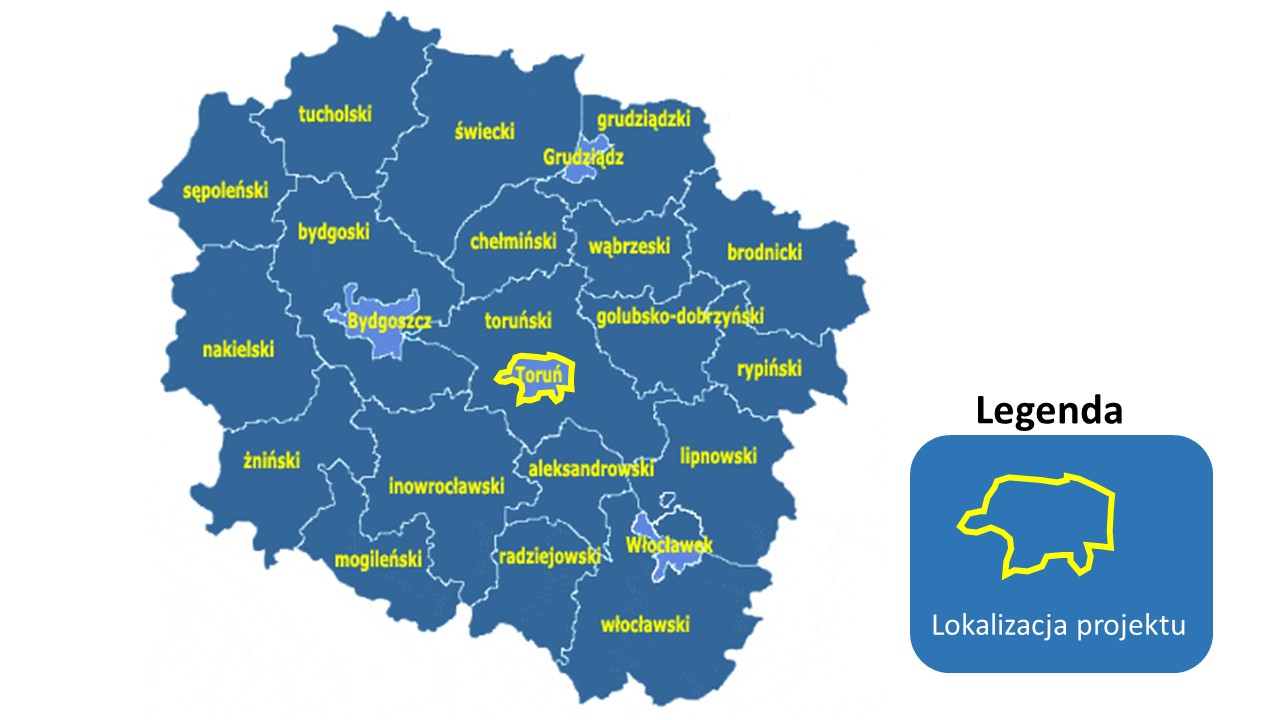 Bulwar Filadelfijski jest zlokalizowany w granicach wpisu Dzielnicy dawnego Starego i Nowego miasta w Toruniu do rejestru zabytków prowadzonego przez Wojewódzkiego Konserwatora Zabytków (decyzja z 29.12.1952 r., obecny nr rejestru: A/1372). Zgodnie z interpretacją WKZ, po likwidacji ulicy Nadbrzeżnej w związku z budową bulwarów nadwiślańskich, granice ochrony obszaru zabytkowego przebiegają wybrzeżem Wisły. Teren objęty projektem stanowi zatem element cennego dziedzictwa kulturowego. Powyższe zostało również potwierdzone uznaniem obszaru określonego jako „Toruń – Stare i Nowe Miasto” za Pomnik Historii – Zarządzeniem Prezydenta Rzeczypospolitej Polskiej z 8.09.1994 r. (M.P. 1994 nr 50, poz. 422). Dokument wytycza granice zespołu zabytkowego wzdłuż północnego brzegu Wisły.Bulwar Filadelfijski przylega również do południowej granicy (przebiegającej ul. Bulwar Filadelfijski) obszaru objętego wpisem na Listę Światowego Dziedzictwa Kulturowego UNESCO (6.12.1997 r.) Wraz z terenami po drugiej stronie Wisły, wokół ruin Zamku Dybowskiego – wchodzi w skład tzw. strefy buforowej Zespołu Staromiejskiego Torunia. Międzynarodowe konwencje i dyrektywy UNESCO obligują miasto do należytego zagospodarowania tej wartościowej, historycznie ukształtowanej otuliny Starówki, łączącej średniowieczne mury z rzeką.Tabela 3. Lokalizacja inwestycjiŹródło: Opracowanie własneC.2. Opis i cele projektu wraz z uzasadnieniem potrzeby realizacji projektuZałożeniem projektu będącego podstawą niniejszego opracowania jest stworzenie przestrzeni pozwalającej na wykorzystanie potencjału turystycznego będącego wynikiem lokalizacji Miasta Torunia wzdłuż rzeki. Wisła jest najdłuższą i najbardziej rozpoznawalną z polskich rzek. Unikatowe położenie wynikające z występowania rzeki stworzyło wyjątkowe warunki do założenia grodu, który z czasem przekształcił się w jeden z ważniejszych ośrodków miejskich regionu. Ze względu na rodzaj własności, regulacje prawne oraz charakter przestrzenny, brzegi rzeki są zagospodarowane w różny sposób. Poniższy rysunek przedstawia zagospodarowanie brzegów Wisły na obszarze Gminy Miasta Toruń. Jak wynika z analiz użytkowania, większość obszaru rzeki stanowią użytki rolne. Najbardziej atrakcyjna część brzegów rzeki pod względem turystycznym, znajduje się pomiędzy przystanią, a mostem kolejowym im. Ernesta Malinowskiego. Obszary te, zgodnie z informacjami zawartymi na rysunku 1. stanowią tereny rekreacyjne (prawy brzeg rzeki) oraz użytki ekologiczne (lewy brzeg rzeki). Rysunek 1. Zagospodarowanie brzegów Gminy Miasta Toruń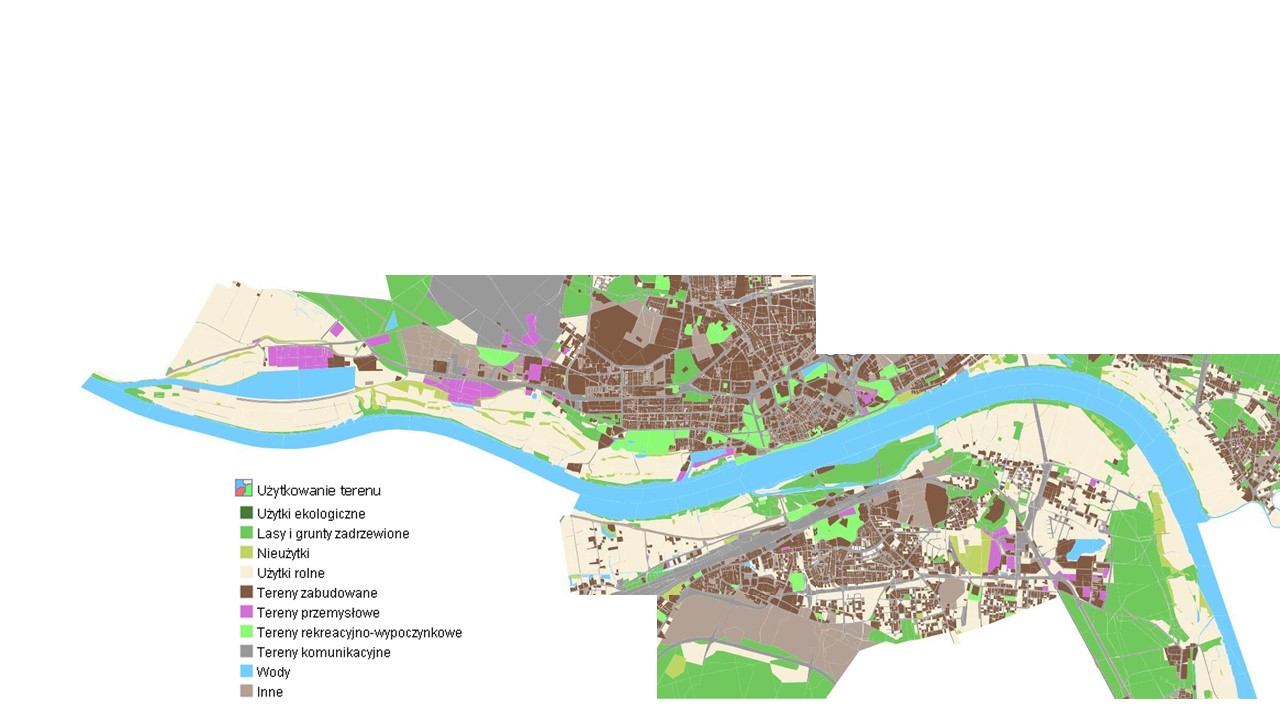 Źródło: geoportal Gminy Miasto ToruńRzeka tworzy krajobraz, który jest dopełnieniem toruńskiej gotyckiej starówki, wokół której toczy się turystyczne życie Miasta. Część Miasta zlokalizowana na prawym brzegu rzeki Wisły, stanowi główny powód destynacji turystycznych, osób odwiedzających Toruń. Na lewym brzegu znajduje się obszar chroniony Natura 2000 „Dolina Dolnej Wisły”, rezerwat przyrody „Kępa Bazarowa”. Wyjątkowość zarówno lewego brzegu, który posiada niebywałe walory przyrodnicze oraz prawobrzeżnej strony Miasta, którą stanowi wpisana na Listę Światowego Dziedzictwa Kultury UNESCO gotycka starówka, stanowi połączenie optymalne dla grup turystycznych, które coraz chętniej za cel swojej podróży wybierają właśnie Toruń.Założeniem projektu będzie wykorzystanie istniejącego potencjału, wynikającego z lokalizacji Miasta wzdłuż rzeki Wisły, a tym samym bazowanie na ruchu turystycznym, który jest przez rzekę generowany.  W ramach inwestycji powstanie nowa infrastruktura pozwalająca zaspokoić potrzeby turystów odwiedzających Toruń, ze względu na jego położenie w dolinie rzeki Wisły. Obecnie turyści odwiedzający Bulwar mają ograniczone możliwości związane z zagospodarowaniem czasu spędzonego nad rzeką. Najbardziej cenny ze względu na lokalizację w sferze buforowej  toruńskiej starówki wpisanej na liście światowego dziedzictwa UNESCO, jest fragment Bulwaru Filadelfijskiego znajdującego się pomiędzy mostem kolejowym i mostem im. Marszałka Józefa Piłsudskiego. Obecnie oferta skierowana do turystów, na opisywanym obszarze ogranicza się tylko do rejsów małą łódką Katarzynką oraz statku białej floty. Potencjał lokalizacyjny Bulwaru nie jest w pełni  wykorzystywany. W związku z powyższym podstawowa potrzeba grup turystycznych nie może być w pełni zaspokojona, uboga infrastruktura pozwalająca na rejs po rzece, utrudnia korzystanie w pełni z jej walorów. Poza utrudnieniami związanymi z rejsami, z punktu widzenia turystycznego, przybywający do Miasta ze względu na rzekę nie mają miejsca, w którym dowiedzą się więcej o Wiśle. Ponadto ograniczone przestrzenie na Bulwarze Filadelfijskim nie pozwalają (w chwilach wzmożonego ruchu turystycznego, zwłaszcza w sezonie letnim) na relaks z widokiem na Wisłę oraz drugi zalesiony brzeg. Dotychczas Miasto zrealizowało kilka inwestycji pozwalających na utworzenie przestrzeni turystyczno-rekreacyjnych nad rzeką. Na prawym brzegu Wisły, za mostem im. Marszałka Józefa Piłsudskiego powstałą przestrzeń tworzą drogi rowerowe i chodniki, elementy małej architektury, zrewitalizowano część Bulwaru od mostu drogowego do Przystani toruńskiej.Głównymi punktami destynacji turystycznej obszarów zlokalizowanych przy rzece są:Platforma widokowa – obiekt zlokalizowany na terenie Kępy Bazarowej na lewym brzegu rzeki Wisły z którego rozpościera się najbardziej znany i fascynujący widok panoramy toruńskiego Średniowiecznego Zespołu Miejskiego. Panoramę tworzą: Wisła, gotycka Brama Żeglarska, wieża barokowego Kościoła Ducha Św., niskie wieżyczki gotyckiego Kościoła Mariackiego, dach i wieżyczki neorenesansowe Dworu Artusa, Wieża gotyckiego Ratusza Staromiejskiego, monumentalna bryła gotyckiej Katedry św. Janów, gotycki Dwór Bractwa św. Jerzego, wieżę kościoła dawnego neoromańskiego kościoła św. Trójcy św., kościół św. Katarzyny, wieże kościoła św. Jakuba. Wszystkie zabytki od strony rzeki są osłonięte przez mury obronne. Obszar całej wysypy (powierzchnia ok. 70 ha) jest obiektem cennym przyrodniczo. Unikatowość miejsca, które stanowi rezerwat leśny wynika z faktu, że to jeden z nielicznych w Polsce, chronionych i dzikich obszarów znajdujących się w centralnej części miasta.Bulwar Filadelfijski– ciągnący się wzdłuż Wisły na prawym brzegu, i całej długości średniowiecznych murów miejskich, cieszy się dużą popularnością wśród osób przybywających do Torunia. Uznanie w oczach turystów wynika z niezwykłego widoku na  zielony przeciwległy brzeg. Same Bulwary, a zwłaszcza ich część znajdująca się od mostu drogowego do Przystani zostały zagospodarowane pod turystykę rekreacyjną. Zamek Dybowski (Dybów)–obiekt wyjątkowo cenny historycznie znajdujący się na lewobrzeżnej stronie Wisły. Dobrze zachowane mury zewnętrzne wraz z bramą wjazdową stanowią nie lada gratkę dla turystów przybywających do Miasta. Poza historycznym i architektonicznym potencjałem, na ruiny zamku Dybów turystów przyciąga jego lokalizacja przy rzece oraz na terenie obszaru Doliny Dolnej Wisły. Rejs rzeką Wisłą– obecnie jednej z popularniejszych atrakcji związanych z wykorzystaniem rzeki Wisły są rejsy statkiem białej floty. Rejsy pozwalają na podziwianie panoramy starówki oraz niemal dzikiego, zalesionego lewego brzegu Wisły. Ponadto na rzece w ramach zapewnienia transportu działa turystyczna łódź motorowa „Katarzynka”, która kursuje z przystani przed Bramą Mostową  do Kępy Bazarowej. Powyżej wymienione miejsca stanowią uzupełnienie atrakcyjności doliny Wisły na terenie Torunia, która sama w sobie stanowi produkt turystyczny, przyciągający do miasta wielu odwiedzających. Oferta turystyczna istniejąca wzdłuż rzeki przepływającej przez centralną część Torunia bazuje na: potencjale historyczno-rekreacyjnym (prawy brzeg) oraz środowiskowo-historycznym (lewy brzeg). Historyczne oraz przyrodnicze uwarunkowania wynikające z lokalizacji Miasta nad rzeką Wisłą są wykorzystywane przez Wnioskodawcę poprzez realizację inwestycji adaptujących istniejące przestrzenie pod turystykę rekreacyjną.Dotychczasowe inwestycje w obszarze turystyki rekreacyjnej bazującej na lokalizacji rzeki Wisły, w postaci zagospodarowania części Bulwaru Filadelfijskiego, stworzeniu punktu widokowego, zagospodarowaniu terenu wokół Zamku Dybów, stanowią podstawę do rozwoju istniejącej bazy, która ze względu na wzrastający ruch turystyczny wymaga podjęcia działań inwestycyjnych. Utworzone ścieżki rowerowe, elementy małej architektury, boiska  i place zabaw na  prawym brzegu Wisły wymagają uzupełniania oferty i zapewnienia przestrzeni do szerszej aktywizacji w oparciu o potencjał rzeki. Również turystyka wodna, ze względu na duże zainteresowanie wymaga doinwestowania  oraz uatrakcyjnienia. W ramach niniejszego projektu zaplanowano zagospodarowanie przestrzeni na prawym brzegu Wisły, wykorzystując potencjał endogeniczny wynikający z lokalizacji miasta w pobliżu rzeki oraz duże zainteresowanie turystów. Lewobrzeże zostanie również połączone z prawobrzeżem. Zakłada się organizację rejsów, które będą trwać od 45 minut do półtorej godziny. Powstanie nowy produkt turystyczny dedykowany osobom odwiedzającym Toruń i jego mieszkańcom. Przedmiot inwestycji przyczyni się do powstania spójnej przestrzeni wyposażonej  w infrastrukturę  rekreacyjną bazującą na rzece Wiśle. Poniżej przedstawiono główne czynniki motywujące do realizacji projektu:Rysunek 1. Drzewo problemów dla projektu pn. „ Zagospodarowanie Bulwaru Filadelfijskiego pod kątem rozwoju infrastruktury turystycznej i rekreacyjnej na potrzeby związane z obsługą ruchu turystycznegoŹródło: Opracowanie własne 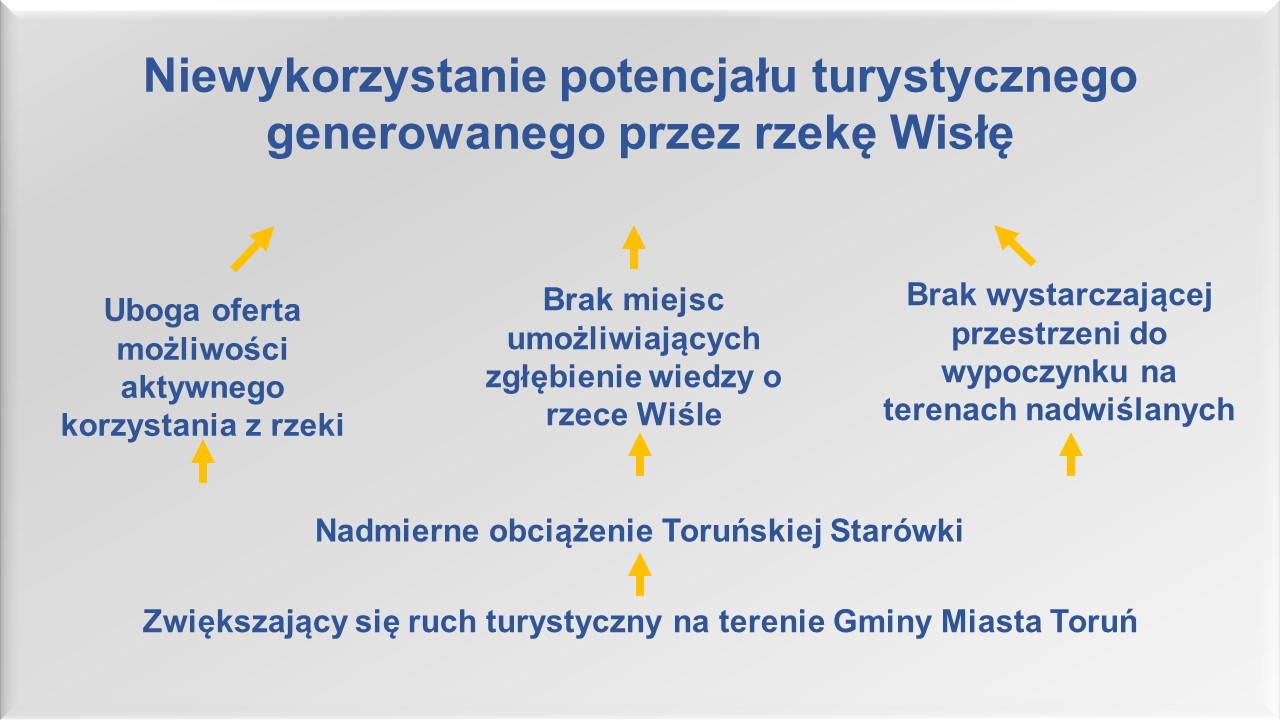 Na cele niniejszego projektu opracowano dokument pn. „Analiza zapotrzebowania na ofertę turystyczną sporządzona na cele realizacji projektu zakładającego zwiększenie liczby elementów infrastruktury turystycznej na terenie Gminy Miasto Toruń”. W dokumencie wykazano wzrastającą z roku na rok liczbę turystów odwiedzających miasto (szczególnie w okresie letnim). Zainteresowanie ofertą turystyczną miasta Toruń jest równie wysokie, co największymi miastami Polski (Warszawą, Krakowem, Wrocławiem, Gdańskiem). Należy zauważyć, że Toruń nie jest dużym miastem, co wiąże się ze wzrastającym z roku na rok zatłoczeniem i rosnącymi kolejkami do największych atrakcji miasta. Przy aktualnym obłożeniu turystycznym miasta, istnieje potrzeba rozłożenia w terenie ruchu turystów. Należy zachęcić turystów do opuszczenia murów Starego Miasta. Zgodnie z dokumentem „Analiza zapotrzebowania …„nowotworzone atrakcje powinny bazować na potencjale rzeki Wisły. Olbrzymi potencjał turystyczny, który jest m.in pochodną lokalizacji Miasta wzdłuż rzeki Wisły, stanowi wyzwanie związane z koniecznością właściwego ukierunkowania ruchu turystycznego. Rosnące zainteresowanie turystów centrum miasta wpływa na nadmierne obciążenie znajdujących się tam atrakcji turystycznych (zabytków, muzeów, lokali usługowych). Koniecznym do podjęcia krokiem jest dywersyfikowanie atrakcji turystycznych, zwłaszcza bazujących na endogenicznym potencjale rzeki Wisły i dostosowanie oferty do oczekiwań turystów. Uboga oferta możliwości aktywnego korzystania z rzeki Jak już zostało wskazane, aktywne korzystanie z rzeki Wisły bazuje przede wszystkim na małej łódce transportującej turystów pomiędzy brzegami rzeki Wisły oraz statku turystycznym Białej Floty. Dość uboga oferta rejsów po rzece nie jest w stanie odpowiedzieć na zapotrzebowanie turystów. Ponadto, wygląd łodzi nie wpisuje się w historyczny rys Miasta. Resumując, obecnie funkcjonująca infrastruktura wodna nie wpisuje się w krajobraz gotyckiej Starówki oraz nie jest w stanie odpowiedzieć na kształtujący się popyt, będący wynikiem zwiększającego się ruchu turystycznego. Ponadto, oferta wymienionych przewoźników skierowana jest głównie do grup zorganizowanych tj. wycieczek szkolnych, przez co indywidualni turyści mają ograniczone możliwości korzystania z atrakcji związanych z rzeką Wisłą.  Brak miejsc umożliwiających zgłębienie wiedzy o rzece Wiśle Pomimo bogatej oferty muzealnej oraz infrastruktury edukacyjnej ukierunkowanej na ruch turystyczny, na terenie Gminy Miasta Toruń nie funkcjonują miejsca, które w sposób bezpośredni dotykałyby tematyki rzeki Wisły. Co prawda, częścią oferty Muzeum Historii Torunia jest związana z tematem rzeki, lecz jedynie poprzez pryzmat dziejów Miasta. Nie występują przestrzenie skierowane do szerszego grona odbiorców, pozwalające na „poznanie” królowej polskich rzek.  Brak miejsca w którym można byłoby poruszyć tematy związane z ekologią, przyrodą, zagospodarowaniem Wisły.Brak wystarczającej przestrzeni do wypoczynku na terenach nadwiślańskich Bulwar Filadelfijski w Toruniu jest zaledwie w 50% dostosowany do potrzeb rekreacyjnych bazujących na zagospodarowaniu powiększającego się ruchu turystycznego. Wnioskodawca, przy współudziale środków z UE zmodernizował przestrzenie znajdujące się na odcinku od mostu im. Marszałka Józefa Piłsudskiego do przystani, poprzez stworzenie uporządkowanej zieleni wraz z nowymi nasadzeniami,  (otwarte tereny łąk i trawników), ponadto powstały chodniki, place, ścieżki rowerowe, drogi, oświetlenie, monitoring, urządzenia rekreacyjne, mała architektura (ławki, kosze na śmieci, stojaki rowerowe itd.). Mimo aktywnej polityki inwestycyjnej zmodernizowany obszar nie jest wystarczający, aby zagospodarować ruch turystyczny. Rysunek 2. Bulwar Filadelfijski pod względem przystosowania do potrzeb obsługi ruchu turystyczno-rekreacyjnegoŹródło:http://mapa1.um.torun.pl/geoportal/f?p=MAPA:113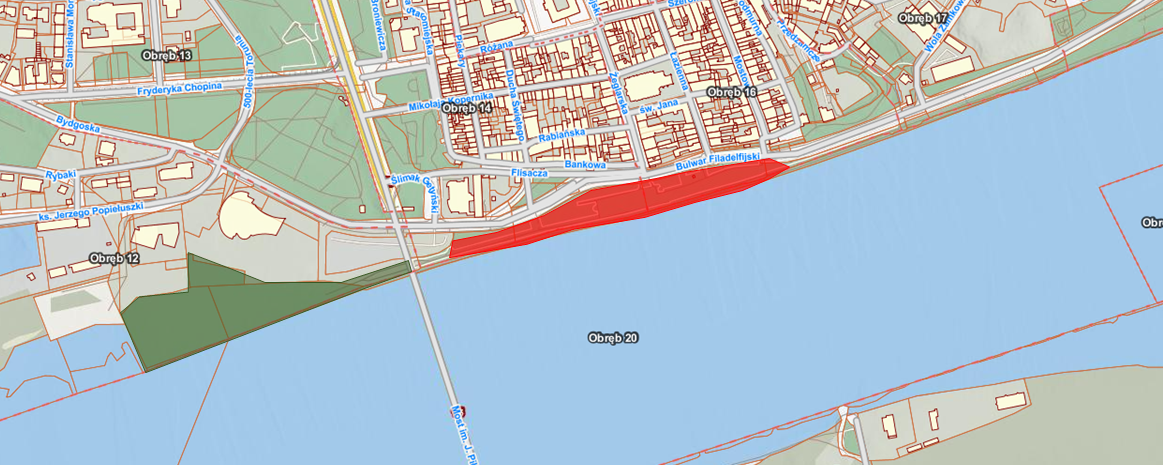 Na powyższym rysunku przedstawiono zagospodarowanie Bulwaru Filadelfijskiego z uwzględnieniem możliwości obsługi rekreacyjnego ruchu turystycznego. Obszary zaznaczone na zielono, to te, które opisano powyżej i zaplanowano zagospodarować poprzez przeprowadzenie inwestycji. Na czerwono zaznaczono teren, który leży w bezpośrednim sąsiedztwie gotyckiej starówki, stanowiąc tym samym strefę buforową obszaru wpisanego na listę światowego dziedzictwa UNESCO. Właśnie na tym obszarze istniejąca infrastruktura rekreacyjna ogranicza się do zaledwie kilu ławek oraz pomostu. Nieodpowiednia liczba miejsc nie zapewnia możliwości obsługi liczby turystów, która z roku na rok wzrasta.Sformułowane powyżej problemy, które zostały zdiagnozowane na obszarze Gminy Miasta Torunia generują konieczność podjęcia działań w obszarze turystyki rekreacyjnej. Wnioskodawca, aby zapobiec pogłębianiu się problemów, czy też  powstawaniu nowych, postanowił rozpocząć proces inwestycyjny. W ramach projektu planuje się stworzenie przystani dla 5 łodzi, które będą wykorzystywane to rejsów po rzece Wiśle. Wnioskodawca stworzył spójną koncepcję, która zakłada wykorzystanie rzeki Wisły do rozwinięcia usług kursów rzecznych w stylizowanych łodziach flisackich. Uzupełnieniem infrastruktury rzecznej (zakup łodzi oraz budowa pomostu), będzie postawienie dwóch pawilonów, spełniających funkcje rekreacyjne i turystyczne. W pawilonach znajdować się będzie m.in. kasa biletowa, punkt gastronomiczny, wypożyczalnia sprzętu, przechowalnia bagażu, poczekalnia, a także otwarta przestrzeń przeznaczona do prowadzenia interaktywnych zajęć warsztatowych związanych z Wisłą. Grupę docelową projektu stanowią turyści i mieszkańcy (różne grupy wiekowe), którzy zdecydują się skorzystać z oferty bazującej na endogenicznym potencjale rzeki Wisły. Z odpowiednio przygotowanych atrakcji korzystać będą zarówno dzieci, młodzież, jak i dorośli.Zakres projektu został dostosowany do  różnych grup wiekowych odbiorców, którzy odwiedzają Gminę Miasta Toruń. Obejmuje również stworzenie nowego trendu wśród turystów. Poniżej opisano głównych interesariuszy niniejszego projektu:Turyści – główna i najliczniejsza grupa odbiorców  produktów niniejszej inwestycji. Cały proces inwestycyjny został przewidziany w taki sposób, aby zaspokoić potrzeby zmieniającego się 
i rozrastającego ruchu turystycznego. Oferta jest dostosowana do osób w różnym wieku, gwarantując zaspokojenie różnorodnych potrzeb. Mieszkańcy Gminy Miasta Toruń – zagospodarowanie przestrzeni w centralnej części miasta, stanowiącej główny punkt rekreacyjny jest odpowiedzą również na potrzeby mieszkańców. Obecnie Bulwar Filadelfijski jest miejscem gromadzącym rodziny z dziećmi, osoby starsze oraz pozostałych mieszkańców. Rozwój przestrzeni w kierunku adaptacji na rzecz rekreacji na świeżym powietrzu, w oczach mieszkańców jest zamierzeniem koniecznym.Miłośnicy aktywnego spędzania czasu na wodzie – na terenie regionu brakuje miejsc,  zwłaszcza w pobliżu rzeki Wisły, pozwalały pozwalających na aktywny relaks. Miłośnicy sportów wodnych oraz atrakcji związanych z wodą będą mogli przybyć do Torunia i „na styku natury i historii” oddać się swojemu hobby. Potrzebę realizacji projektu potwierdzają rok rocznie przeprowadzane badania ruchu turystycznego na terenie Miasta Toruń. Do najważniejszych potrzeb interesariuszy projektu należą: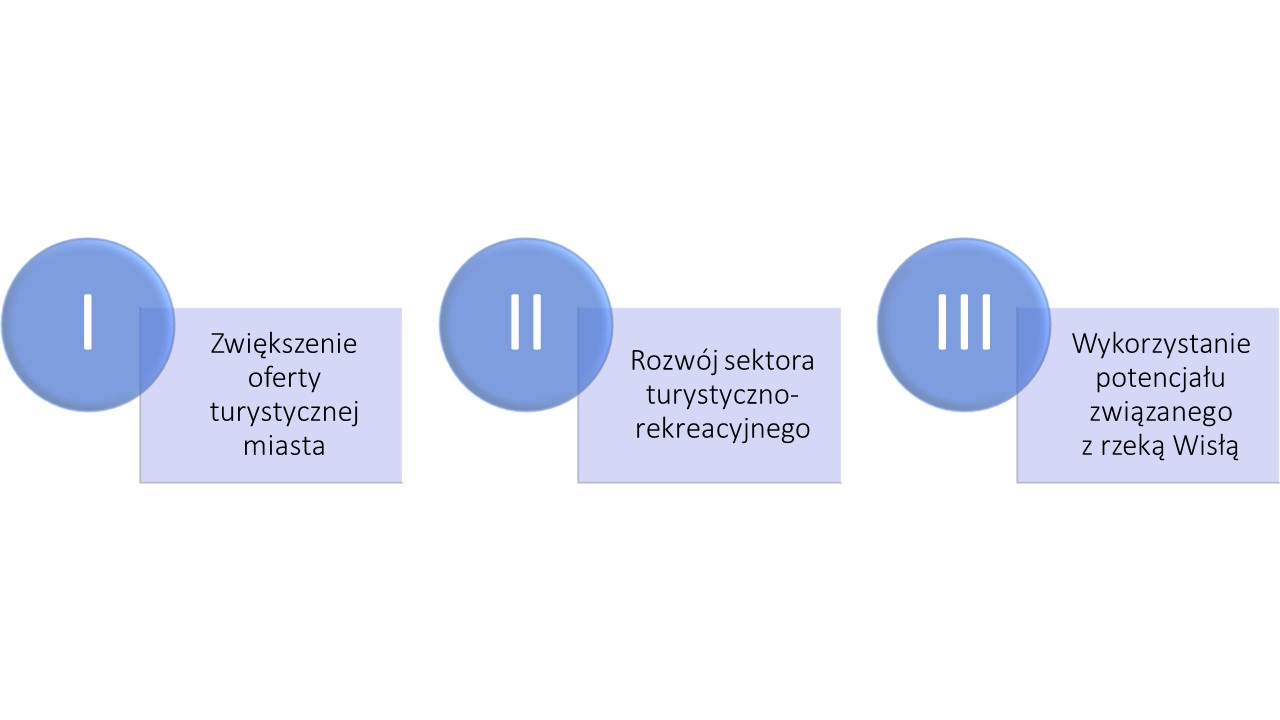 W przypadku niniejszego projektu można również wyróżnić potrzeby związane stricte ze sferą jego oddziaływania, w tym: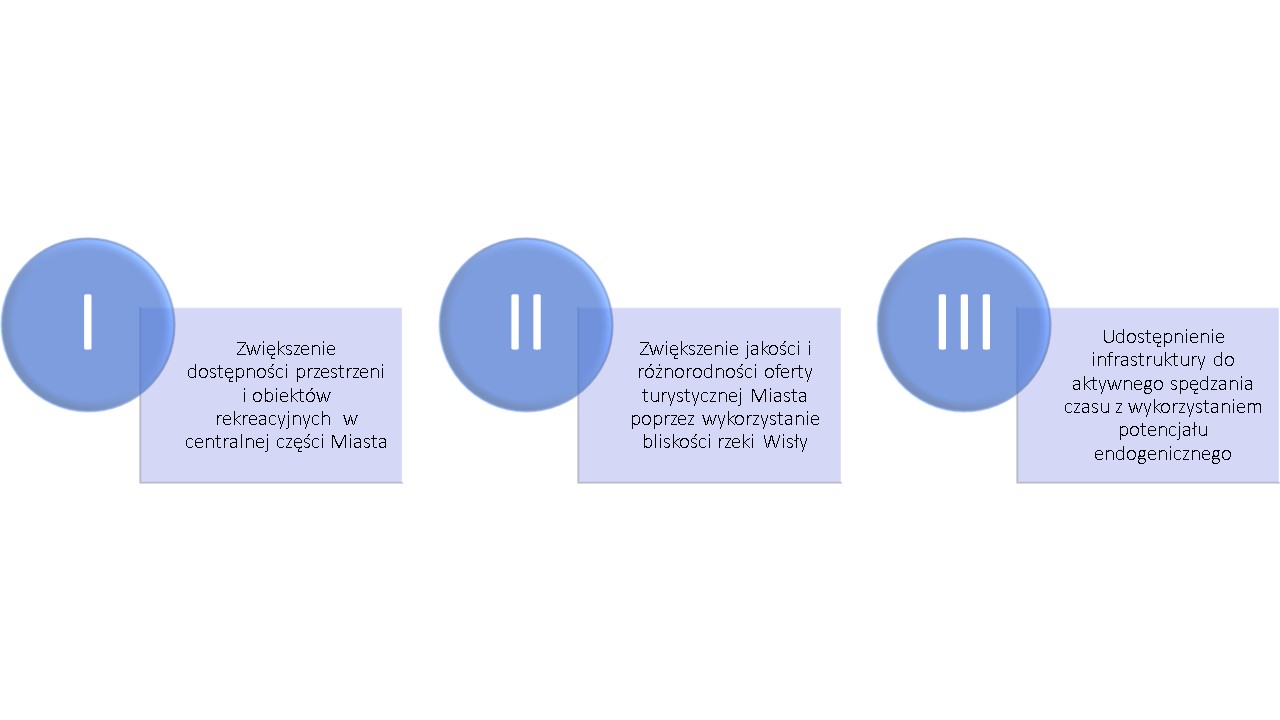 Potrzeby interesariuszy projektu opierają się głównie na rozwoju oferty turystycznej Miasta w oparciu o już posiadany potencjał endogeniczny wynikający z lokalizacji wzdłuż rzeki Wisły wraz z istniejącą infrastrukturą zarówno historyczną, jak i rekreacyjną.Analiza potrzeb i problemów stanowiła wyznacznik do określenia celów niniejszego projektu, które są zgodne z zakresem wsparcia określonego dla Regionalnego Programu Operacyjnego Województwa Kujawsko-Pomorskiego na lata 2014-2020, Osi Priorytetowej 6 Solidarne społeczeństwo i konkurencyjne kadry, Działania 6.5. Rozwój potencjału endogenicznego regionu, Schemat: Rozwój infrastruktury turystycznej i rekreacyjnej w otoczeniu zbiorników i cieków wodnych.Schemat 1. Cele projektu pn. „Zagospodarowanie Bulwaru Filadelfijskiego pod kątem rozwoju infrastruktury turystycznej i rekreacyjnej na potrzeby związane z obsługą ruchu turystycznego generowanego przez rzekę” ….Źródło: Opracowanie własne 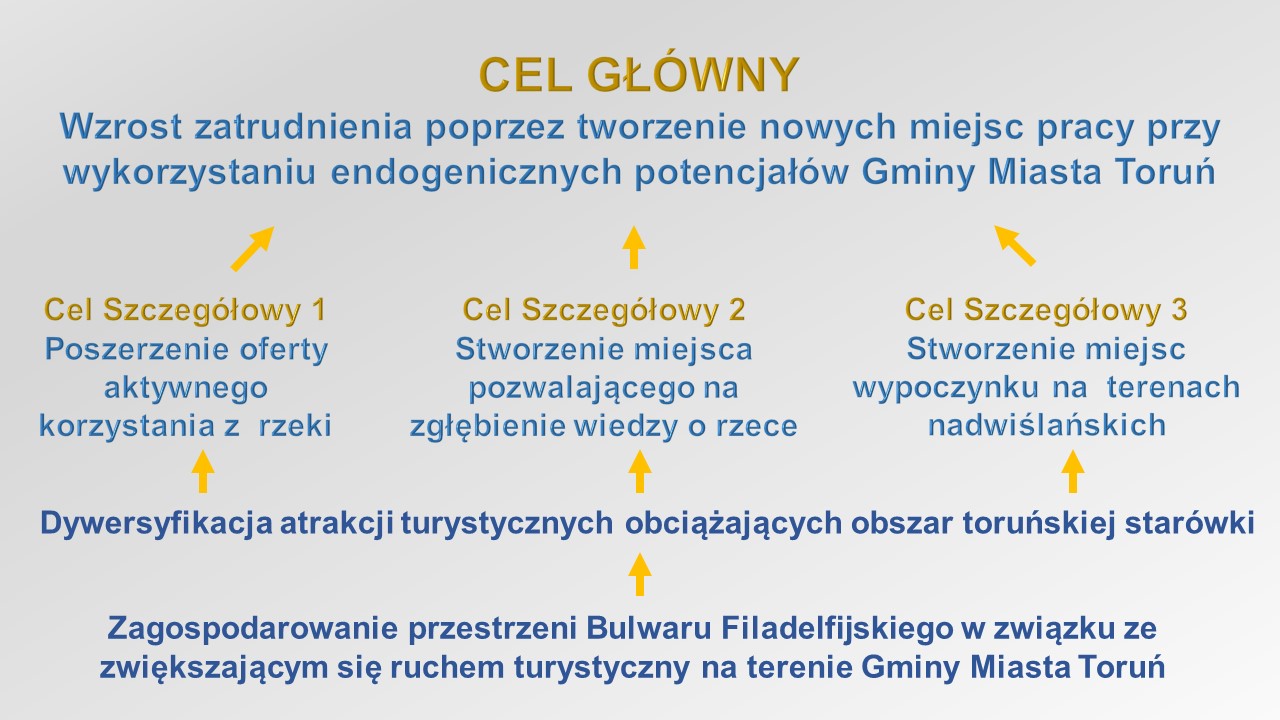 Celem głównym projektu jest wzrost zatrudnienia poprzez tworzenie nowych miejsc pracy przy wykorzystaniu endogenicznych potencjałów Gminy Miasta Toruń. W ramach projektu pn. „Zagospodarowanie Bulwaru Filadelfijskiego pod kątem rozwoju infrastruktury turystycznej 
i rekreacyjnej na potrzeby związane z obsługą ruchu turystycznego generowanego przez rzekę” planowane jest zagospodarowanie atrakcyjnie położonych części nadwiślańskiego bulwaru oraz fragmentu lewobrzeża na cele turystyczne i rekreacyjne.ZAKRES PROJEKTU:PAWILONY – 2szt.PAWILON NR 1:Budynek jednokondygnacyjny, którego konstrukcja (fundamenty, ściany, słupy) zostanie wykonana z żelbetu. Strop prefabrykowany z płyt kanałowych, oparty na podłużnych belkach żelbetowych. Stropodach pawilonu będzie pełnił funkcję tarasu widokowego. Siedziska zlokalizowane na dachu zostaną wykonane z ram stalowych spawanych z profili rurowych kwadratowych z okładziną drewnianą. Schody zewnętrzne stanowiące połączenie tarasu widokowego z częścią funkcjonalną budynku zostaną wykonane jako żelbetowe płytowe. Do wykończenia zastosowane będą deski elewacyjne i tarasowe.W pierwszym pawilonie prowadzona będzie sprzedaż biletów na rejsy po Wiśle oraz zorganizowane, pierwsze spotkanie z Flisakiem, który zbierze grupę i przeprowadzi ją do Pawilonu nr 2 gdzie opowie o rejsie i przygotuje uczestników mówiąc o podstawowych zasadach bezpieczeństwa (w pawilonie numer 2 uczestnicy zostaną wyposażeni w kapoki).   Ponadto w pawilonie numer 1 zorganizowana będzie otwarta przestrzeń oraz miejsce do napicia się kawy/herbaty (kawiarenka) pozwalające na relaks przed rejsem wraz z możliwością zakupu pamiątek (szafa z pamiątkami). Dla turystów przygotowana zostanie również przechowalnia bagażu, dzięki czemu zwiększy się komfort podróży po rzece oraz zwiedzania nadwiślańskich terenów Torunia. Ponadto Pawilon pierwszy zostanie wyposażony w pomieszczenia gospodarcze, pozwalające na funkcjonowanie wszelkich usług świadczonych przez rezultaty infrastruktury. Dopełnieniem wnętrza infrastruktury będzie taras, który  z uwagi na swoją lokalizację będzie stanowił doskonały punkt widokowy dostępny dla wszystkich turystów. Taras będzie zapewniał komfort w razie niepogody oraz upalne dni przy wykorzystaniu zadaszenia z wykorzystaniem parasoli w formie żagla, wpisując się tym samym tematycznie w motyw rejsów rzecznych. Pawilon będzie nie lada ciekawostką dla turystów oraz osób odwiedzających Bulwar Filadelfijski jako miejsce relaksu, ponieważ znajdzie się w nim również interaktywna mapa rzeki Wisły,  pokazująca w sposób nieszablonowy, z wykorzystaniem nowoczesnych metod prezentacji, Toruń jako dawne miejsce portowe z dziedzictwem miasta hanzeatyckiego. Dla chętnych osób przewidziana jest również  możliwość wypożyczenia sprzętu w postaci m.in. parasoli, leżaków.Zestawienie powierzchni użytkowej:Pow. całkowita = 214 m2Wys. budynku = 4,07 mSzer. budynku = 12,3m – 8,7m Długość budynku = 20,3 mKubatura netto = 560 m3Taras będzie strefą relaksu, wypoczynku i poczekalni. Będzie to miejsce zadaszone z wykorzystaniem parasoli w formie żagla (komfort w razie niepogody, czy upalnych dni). PAWILON NR 2: Budynek jednokondygnacyjny, którego konstrukcja (fundamenty, ściany, słupy) zostanie wykonana z żelbetu. Strop prefabrykowany z płyt kanałowych zostanie oparty na podłużnych belkach żelbetowych. Stropodach, pawilonu będzie pełnił funkcję tarasu widokowego. Siedziska zlokalizowane na dachu zostaną wykonane z ram stalowych spawanych z profili rurowych kwadratowych z okładziną drewnianą. Schody zewnętrzne stanowiące połączenie tarasu widokowego z częścią funkcjonalną budynku zostaną wykonane jako żelbetowe płytowe. Do wykończenia zastosowane będą deski elewacyjne i tarasowe.Drugi pawilon będzie nastawiony na innowacyjną działalność edukacyjną (edukacyjna funkcja tego przedsięwzięcia wynika z priorytetów realizacji Strategii Rozwoju Turystyki dla miasta Torunia) oraz promowanie rzeki Wisły. Przestrzeń powstała w wyniku realizacji inwestycji zostanie przystosowana, z wykorzystaniem kreatywnych rozwiązań z obszaru ICT, do prowadzenia różnego rodzaju interaktywnych zajęć warsztatowych (w budynku przebywać będzie mogło max. 30 osób)związanych z Wisłą, bezpieczeństwem nad nią i na niej, dziedzictwem historycznym Wisły oraz walorami przyrodniczymi terenów nadwiślańskich. Poza realizacją zadań związanych bezpośrednio z istniejącym ruchem turystycznym, miejsce to będzie wykorzystywane do wszelkich działań promocyjnych rzeki Wisły.  Pośród możliwych wydarzeń, zakłada się organizację kameralnych spotkań, prelekcji, warsztatów, pokazów (w budynku przebywać będzie mogło max. 30 osób) w tym związanych z organizacją Forum Wiślanego, Festiwalu Wisły oraz Zjazdu Nowej Hanzy. Wyposażenie będzie bazowało na nowych technologiach ułatwiających przyswojenie wiedzy o rzece oraz zaangażowanie grup turystycznych. W pawilonie numer znajdować się będzie magazyn leżaków i parasoli. Podobnie jak w przypadku pierwszego pasażu, pasaż numer dwa będzie wyposażony w pomieszczenia techniczne pozwalające na funkcjonowanie całego projektu. Dodatkowo w pawilonie nr 2 mieścić się będzie pomieszczenie socjalne dla flisaków. Bliźniaczy budynek również będzie posiadał taras, pełniący funkcje wypoczynkowo-relaksacyjne. Zestawienie powierzchni użytkowej:Pow. całkowita = 219,75 m2Wys. budynku = 3,86 mSzer. budynku = 13,8m – 8,7m Długość budynku = 20,3 mKubatura netto = 539 m3Taras będzie strefą wypoczynku i relaksu. Będzie to miejsce zadaszone z wykorzystaniem parasoli w formie żagla zapewniających komfort bez względu na warunki atmosferyczne. Pawilony zaliczono do kategorii ZL III zagrożenia ludzi, zakłada się pobyt średnio ok. 30 osób. W przypadku gdy grupa będzie liczniejsza zostanie ona podzielona na 2 mniejsze grupy. Pierwsza grupa zostanie poprowadzona  do pawilonu numer 2 na instruktaż zakładania kapoków/zajęcia edukacyjne, a druga grupa zostanie w tym czasie skierowana do pawilonu numer 1 do poczekalni,  gdzie będzie możliwość zapoznania się  z interaktywną mapą , zakupu pamiątek i odpoczynku.ZEJŚCIA – 2 szt.W ramach projektu planuje się budowę dwóch zejść: nr 1 oraz nr 5.Charakterystyczne parametry techniczne:Zejście 1
Pow. całkowita = 262 m2
Szerokość = 12,2 m
Długość = 21,1m - 23,1mZejście 5
Pow. całkowita = 219 m2
Szerokość = 12,2 m
Długość = 19,5m – 18,6m.Zejścia projektuje się jako elementy żelbetowe złożone ze ścianek szerokości 15 cm tworzących obrys chodników oraz zamykających płyt żelbetowych. Posadowienie na ławach fundamentowych. Schody terenowe w postaci płyt żelbetowych posadowionych na gruncie. Przed wykonaniem schodów i pochylni wymagane jest usunięcie nasypów niekontrolowanych oraz wykonanie podbudowy formie dwuwarstwowego geomateraca składającego się z kruszywa łamanego frakcji 0-63mm i georusztów trójosiowych o funkcji stabilizacji o współczynniku izotropii sztywności min 0,75. Zastosowanie geomateracy ma na celu ujednolicenie warunków pracy i redukcje nierównomierności deformacji podłoża. Okładziny chodników oraz siedziska projektuje się jako drewniane, wykonane z drewna modyfikowanego termicznie. Siedziska projektuje się jako ramy stalowe spawane z profili rurowych kwadratowych z okładziną drewnianą analogicznie do chodników.POMOSTY – 2 szt.W projekcie przewidziano zakup dwóch pomostów pływających, które w sezonie służyć będą do obsługi ruchu turystycznego na rzece Wiśle. Poza sezonem ze względu na zastosowania techniczne pomosty zostaną zdemontowane. ŁODZIE – 5 szt.Parametry techniczne łodzi (5sztuk)Statek typu „bat wiślany” o wymiarach 12 m długości i 2,5m szerokości o burtach wysokich na ok. 65 cm z podniesioną częścią rufową i mocowaniem silnika zaburtowego w skrzyni, wewnątrz kadłuba, co pozwoli na umocowanie steru w osi pawęży. Kadłub wykonany z drewna iglastego w całości zabezpieczonego impregnatem 4-tej klasy odporności przed korozją biologiczną. Żagiel rozprzowy o powierzchni 15m2 wykonany z syntetycznej tkaniny typu „dakron”. Olinowanie syntetyczne imitujące naturalne liny konopne. Wyposażenie: 2 koła ratunkowe oraz kamizelki ratunkowe z kołnierzami. Silnik zaburtowy nowy czterosuw z baterią akumulatorową. PRACE ZWIĄZANE Z PRZYŁĄCZENIEM DO SIECI UZBROJENIA TERENUSieci, przyłącza i instalacje wodociągowe oraz kanalizacji sanitarnej;Sieć gazowa;Instalacje elektryczne;Instalacje teletechniczne zewnętrzne. WYPOSAŻENIEZestawienie wyposażenia  w załączniku nr 5. Weryfikacja osiągnięcia celów projektu będzie możliwa dzięki monitoringowi produktów i rezultatów projektu, których wartości docelowe wskazano w tabeli poniżej. Wskaźniki realizacji projektuKwantyfikacja celów projektu następuje poprzez przyporządkowanie im odpowiednich wskaźników produktu i rezultatu.  Produkty i rezultaty będą monitorowane poprzez wskaźniki odzwierciedlające kategorie wydatków kwalifikowanych w projekcie. Dla każdego wskaźnika wskazano wartość bazową - aktualną na moment złożenia wniosku o dofinansowanie, wartość docelową – stan na moment zakończenia rzeczowej realizacji projektu, w przypadku wskaźnika produktu, oraz w okresie roku od zakończenia projektu – dla wskaźnika rezultatu, a także opisano sposoby pomiaru i monitorowania wskaźników.  Beneficjent będzie prowadził monitoring wskaźników zgodnie z zapisami Wytycznych w zakresie monitorowania postępu rzeczowego realizacji programów operacyjnych na lata 2014-2020 oraz wytycznych IZ RPO WKP 2014-2020. Monitorowanie projektu pod kątem realizacji wskaźników polegało będzie m.in. na gromadzeniu dokumentacji potwierdzającej osiągnięcie i utrzymanie wskaźników oraz reagowaniu na sytuacje problemowe, które mogą mieć wpływ na nieosiągnięcie wskaźnika. Zgodnie z zapisami Wytycznych Ministerstwa Rozwoju w zakresie monitorowania postępu rzeczowego realizacji programów operacyjnych na lata 2014-2020 do mierzenia efektów interwencji na poziomie projektów stosuje się adekwatne do zakresu i celu projektów, wskaźniki, wśród nich wyróżnia się: a) wskaźniki produktu - wskaźniki określone na poziomie projektu, powiązane bezpośrednio 
z wydatkami ponoszonymi w projekcie, b) wskaźniki rezultatu bezpośredniego - wskaźniki określone na poziomie projektu, odnoszące się do jego bezpośrednich efektów, których realizacja jest wynikiem projektu, ale mogą mieć na nie wpływ także inne zewnętrzne czynniki; niepowiązane bezpośrednio z wydatkami ponoszonymi w projekcie. Wskaźnikami monitorowanymi przez Wnioskodawcę przedstawia tabela nr 4Tabela 4.Wskaźniki produktu oraz rezultatu inwestycjiŹródło: Opracowanie własneWskaźniki produktu będą monitorowane na podstawie bezusterkowego protokołu odbioru, decyzji pozwolenia na użytkowanie, na podstawie podpisanej umowy o dofinansowanie oraz umów o pracę wraz z zakresem obowiązków.Wskaźniki dotyczące liczby turystów korzystających z rezultatów projektu  będą zliczane na podstawie liczby sprzedanych biletów oraz użytkowników przestrzeni wspólnych.Monitorowanie wskaźników produktu i rezultatu będzie nieodzownym elementem projektu zarówno w trakcie jego realizacji jak również po jego zakończeniu – w okresie trwałości, tj. 10 lat od daty podpisania umowy o dofinansowanieZasady udostępniania infrastruktury Operator realizować będzie zarządzanie infrastrukturą w oparciu o umowę koncesji. Do jego zadań będzie należało m.in. zawieranie umów z dostawcami mediów oraz zapewnianie Użytkownikom podstawowych usług bytowych. Operator infrastruktury zapewni odpowiednią kadrę wspierającą efektywne wykorzystanie wytworzonej w ramach realizacji projektu infrastruktury. Powstała infrastruktura będzie udostępniana na równych i niedyskryminujących zasadach wszystkim zainteresowanym.Polityki horyzontalne i zgodność z dokumentami strategicznymiPolityka zrównoważonego rozwoju - projekt stanowiący przedmiot dokumentacji wpłynie pozytywnie na politykę zrównoważonego rozwoju (w tym również na ochronę środowiska). Realizowane przedsięwzięcie przyniesie oczekiwane rezultaty w zakresie zrównoważonego rozwoju, czyli rozwoju nieumniejszającego szans przyszłych pokoleń na zaspokojenie potrzeb w stopniu nie mniejszym niż stopień zaspokojenia potrzeb obecnych grup społecznych. Projekt, po zakończeniu jego realizacji, będzie uwzględniać kształtowanie relacji między wzrostem gospodarczym i zaspokojeniem potrzeb mieszkańców, a zachowaniem stanu środowiska dla potrzeb przyszłych pokoleń. Przewidywany zakres działań nie wskazuje na ich prewencyjny charakter skierowany na poprawę stanu środowiska naturalnego, jednocześnie nie będzie wywierał negatywnego wpływu na środowisko naturalne. Zastosowane technologie charakteryzuje niewielkie oddziaływanie na środowisko. Do realizacji będą zastosowane nowoczesne pod względem technologicznym, energooszczędne urządzenia oraz bezpieczne i ekologiczne materiały. Przy sporządzaniu dokumentacji projektowej zwrócono uwagę na konieczność budowy infrastruktury przyjaznej dla środowiska.Lokalizacja inwestycji na działkach będących pod opieką konserwatorską oraz lokalizacja na obszarach Natura 2000 wymagała zweryfikowania możliwości inwestycyjnych. Wnioskodawca wystąpił do odpowiednich instytucji, w celu uzyskania opinii, pozwoleń. Przedmiot inwestycji tworzony w ramach projektu jest położony w granicach obszarów Natura 2000. Projekt nie spowoduje zajęcia siedlisk przyrodniczych oraz siedlisk gatunków dla których wyznaczono obszary Natura 2000. Projekt zakłada jedynie chwilowe i w pełni odwracalne negatywne oddziaływanie na środowisko na etapie prac inwestycyjno-budowlanych. Inwestycja nie będzie powodowała ujemnych skutków w środowisku gruntowo-wodnym. Uwzględniono zagrożenia związane ze zmianami klimatu, kwestie dotyczące przystosowania do zmian klimatu i ich łagodzenia oraz odporności na klęski żywiołowe. Przeprowadzono ocenę zagrożeń wynikających ze zmian klimatycznych.Działki, na której będzie realizowana inwestycja, nie leży w obszarze górniczym, osuwiskowym oraz nie znajduje się w obszarach pasów ochronnych i technicznych portów, przystani, czynnych linii kolejowych i tramwajowych. Mimo zlokalizowania na terenach zalewowych przewidziano rozwiązania techniczne zapewniające bezpieczeństwo infrastruktury. W projekcie planowanej infrastruktury założono zastosowanie odpowiednich technologii i certyfikowanych materiałów, co zapewni minimalne ryzyko poniesienia szkód w wyniku burz i wiatru. Dlatego ekstremalne temperatury nie będą mieć znacznego wpływu na funkcjonowanie inwestycji. Projekt został przygotowany zgodnie z zasadą "Zanieczyszczający płaci". W założeniu inwestycja nie będzie powodowała szkód w środowisku. W przypadku wykrycia szkody, zasada "zanieczyszczający płaci" będzie realizowana w projekcie poprzez odpowiedzialność wykonawcy za wszelkie czynności mogące spowodować negatywne oddziaływanie na środowisko, w tym odpowiedzialność finansową.Polityka równości szans i niedyskryminacji, w tym dostępności dla osób z niepełnosprawnościami - projekt wywrze pozytywny wpływ na politykę równości szans i niedyskryminacji, która ma na celu eliminowanie wszelkich form i przejawów dyskryminacji i oznacza propagowanie pełnego oraz równego uczestnictwa i dostępu we wszystkich dziedzinach życia. Dostęp do wybudowanej w ramach projektu infrastruktury nie będzie w żaden sposób ograniczany. Na żadnym etapie jego realizacji nie będą miały miejsca działania dyskryminacyjne. Dostęp do wytworzonych produktów i korzystanie z rezultatów projektu nie będzie uzależnione od rasy, pochodzenia etnicznego, religii, światopoglądu, niepełnosprawności, wieku czy orientacji seksualnej. Polityka równości szans została uwzględniona na każdym etapie realizacji przedmiotowej inwestycji oraz będzie respektowana na etapie zarządzania projektem. W związku z powyższym, planowaną inwestycję uznać należy za projekt o pozytywnym wpływie na równość szans i niedyskryminację (w rozumieniu art. 16 Rozporządzenia Rady (WE) nr 1083/2006). Projekt pozostaje w zgodności ze standardami określonymi w załączniku nr 2 do Wytycznych w zakresie realizacji zasady równości szans i niedyskryminacji, w tym dostępności dla osób z niepełnosprawnościami oraz zasady równości szans kobiet i mężczyzn w ramach funduszy unijnych na lata 2014-2020 z dnia 5 kwietnia 2018r. Zgodnie z zapisami dokumentu pn. „Standardy dostępności dla polityki spójności 2014-2020” wnioskodawca deklaruje zastosowanie w ramach projektu zestawu jakościowych i technicznych wymagań, umożliwiających łatwiejszy udział, użytkowanie, zrozumienie, komunikowanie się oraz skorzystanie z ich efektów przez osoby z niepełnosprawnością ruchową, niewidome i słabowidzące , głuche i słabosłyszące, z niepełnosprawnością intelektualną, zaburzeniami lub chorobami psychicznymi oraz z trudnościami komunikacyjnymi. W przypadku niniejszego projektu wprowadzone zostaną następujące, odpowiadające planowanemu wsparciu standardy:- standard informacyjno-promocyjny (nie będzie stosowany przekaz dyskryminujący, ośmieszający bądź utrwalający stereotypy ze względu na niepełnosprawność i inne przesłanki. Wszelkie materiały będą łatwe do przeczytania i zrozumienia. Zgodnie ze Standardami, teksty będą pisane językiem prostym, wyrazy będą dzielone, zastosowana odpowiednia czcionka, nagłówki, akapity, hiperłącza, numeracja i punktory, kontrast oraz wymagania dotyczące tabel).- architektoniczny (dostosowana strefa wejścia, drzwi wejściowe, zastosowanie elementów wyposażenia ułatwiających orientację w obiektach oraz przekaz informacji – oznaczenia, zastosowanie odpowiedniej nawierzchni, komunikacja pozioma budynku. Zejścia planuje się jako przystosowane do komunikacji dla osób o ograniczonej mobilności, poruszających się na wózkach i osób z wózkami dziecięcymi, poprzez zastosowanie chodników o odpowiednim nachyleniu.Pracownicy, którzy będą odpowiedzialni za realizację działań związanych z rejsami w projekcie, zostaną odpowiednio przeszkoleni, aby zapewnić komfort oraz bezpieczeństwo wszystkim osobom, zwłaszcza tym z różnymi niepełnosprawnościami. Ponadto projekty łodzi i pomostów również zostaną przystosowane do potrzeb tej grupy odbiorców. Aby zapewnić większy komfort oraz bezpieczeństwo, dla zorganizowanych grup osób z niepełnosprawnościami planuje się rejsy ukierunkowane do grup odbiorców oraz o mniejszej liczbie osób na pokładzie.  Pawilony planuje się jako w pełni dostępne dla osób o ograniczonej mobilności, poruszających się na wózkach i osób z wózkami dziecięcymi, poprzez zastosowanie chodników o odpowiednim nachyleniu, łączących nadbrzeżny bulwar pieszy z poziomami wejść do obiektów. Pawilony planuje się jako jednokondygnacyjne. Ponadto w każdym pawilonie, planuje się pomieszczenie toalety przystosowane dla osób niepełnosprawnych.Projekt jest zatem zgodny z koncepcją projektowania uniwersalnego, odnoszącą się do projektowania w sposób zapewniający użyteczność i umożliwiający w możliwie największym stopniu dostosowanie rezultatu projektu do potrzeb interesariuszy. Projekt wpisze się w reguły wyznaczone dla koncepcji uniwersalnego projektowania, tj. 1)użyteczności dla osób o różnej sprawności, 2) elastyczności w użytkowaniu, 3) proste i intuicyjne użytkowanie 4) czytelna informacja, 5) tolerancja na błędy 6) wygodne użytkowanie bez wysiłku 7) wielkość i przestrzeń odpowiednie dla dostępu i użytkowania 8) percepcja. Również na etapie promocji zastosowane zostaną metody pozwalające osobom niepełnosprawnym, w tym osobom z dysfunkcjami intelektualnymi na zapoznanie się z przedmiotowym projektem. Opracowując założenia projektowe zwrócono uwagę na konieczność zapewnienia dostępności kompleksów dla osób niepełnosprawnych. Osobom poruszającym się na wózkach i skuterach inwalidzkich oraz wspomagających się w poruszaniu laską, kulami i innymi, wprowadzono udogodnienia powodujące swobodne poruszanie się w obrębie pawilonów oraz w ich wnętrzach. Obiekty pawilonów są jednokondygnacyjne przystosowane do osób z niepełnosprawnością ruchowymi oraz wyposażone w odpowiednią toaletę. W celu przystosowania budynków dla osób z dysfunkcją wzroku (niewidomi oraz słabowidzący), osób głuchych, słabosłyszących oraz z niepełnosprawnością intelektualną zaplanowano wprowadzenie odpowiedniego oznakowania pawilonów. Wszelkie znaki oraz oznaczenia dróg komunikacyjnych, łazienek zostaną zamieszczone na odpowiedniej wysokości i będą charakteryzować się dużym, łatwym do zauważenia rozmiarem oraz odpowiednią widocznością. Dzięki temu zapewnione zostanie bezpieczne poruszanie się i sprawna orientacja w budynkach. Zejścia, które są integralną częścią inwestycji, poprzez zastosowane odpowiednich zabiegów architektonicznych pozwolą na swobodną komunikację dla osób o ograniczonej mobilności, poruszających się na wózkach i osób z wózkami dziecięcymi, poprzez zastosowanie chodników o odpowiednim nachyleniu.Zaplanowano również montaż tablicy informacyjnej i pamiątkowej. W celu zapewnienia dostępności do informacji o projekcie osobom z niepełnosprawnością ruchową, podjęto decyzję o wyborze łatwo dostępnego miejsca. Przestrzeń wokół tablic charakteryzuje odpowiednie ukształtowanie terenu, które umożliwi swobodny dostęp zarówno dla osób na wózkach, skuterach jak i wspomagających się przy pomocy laski lub innych. Tablice będą zawierały przejrzyste informacje oraz odpowiednią czcionkę co umożliwi łatwe zapoznanie się z treścią przez osoby słabowidzące oraz z niepełnosprawnością intelektualną. Strona internetowa będzie odpowiadała potrzebom osób słabowidzących oraz z niepełnosprawnością intelektualną. Strona będzie zawierała podtytuły (nagłówki), wyraźną czcionkę, krótkie teksty, wysoki kontrast tekstu, napisy do filmów oraz obrazów, w górnej części możliwość zmiany języka oraz zastosowania wersji kontrastowej, odejście od wprowadzania skanów, duże odstępy oraz punktowania, możliwość powiększania liter oraz łatwą nawigację po stronie.W trakcie prowadzonego postępowania przetargowego nie zostaną wprowadzone ograniczenia związane z wyborem wykonawców projektu. Wykonawcy zostaną zobowiązani do wprowadzenia takich rozwiązań, które odpowiadają potrzebom osób niepełnosprawnych i będą zgodne z zasadą uniwersalnego projektowania. Podsumowując, przy wyborze wykonawcy nie będą wprowadzane żadne kryteria ograniczające, Dodatkowo, aby zapewnić realizację zasady, przeprowadzony zostanie test dostępności budynków dla następujących grup osób: osoby poruszające się na wózkach i skuterach inwalidzkich, osoby wspomagające się w poruszaniu laską, kulami, balkonikami itd., osoby z dysfunkcjami wzroku – niewidome i słabowidzące, osoby głuche i słabosłyszące, osoby z niepełnosprawnością intelektualną, osoby z inną niepełnosprawnością, wpływającą na obniżenie sprawności fizycznej i sensorycznej (zał. 6 do Poradnika dla realizatorów projektów i instytucji systemu wdrażania funduszy europejskich 2014-2020 pn. „Realizacja zasady równości szans i niedyskryminacji, w tym dostępnością dla osób z niepełnosprawnościami” – lista sprawdzająca: jak sprawdzić, czy inwestycja (budynek) jest dostępna dla wszystkich?). W projekcie przewidziano szereg rozwiązań zapewniających dostęp do wszystkich pomieszczeń/przestrzeni użytkowych w obiektach, w tym rozwiązania ułatwiające użytkowanie przez następujące grupy: osoby głuche, osoby słabosłyszące, osoby niewidome, osoby słabowidzące, osoby mające problemy z poruszaniem się, osoby mające ograniczone możliwości poznawcze.Polityka równouprawnienia płci - na każdym etapie wdrażania projektu oraz fazie po realizacyjnej będzie promowana zasada równości płci. Zgodnie z europejską polityką wyrównywania szans kobiet i mężczyzn na lata 2013-2020, promowanie i przestrzeganie w projekcie zasady równouprawnienia opierać się będzie na celach przyczyniających się do eliminacji nierówności: równy dostęp do projektu na wszystkich etapach jego realizacji, w tym również takich aspektach jak godzenie pracy zawodowej z życiem rodzinnym, wyrównany udział w procesie podejmowania decyzji. Zasada ma doprowadzić do podejmowania działań na rzecz osiągnięcia stanu, w którym kobietom i mężczyznom przypisuje się taką samą wartość społeczną, równe prawa i równe obowiązki. Projekt ma na celu utworzenie przestrzeni turystyczno-rekreacyjnej, której oferta będzie w równym stopniu skierowana do mężczyzn i kobiet. Nie przewidziano żadnych ograniczeń w zakresie korzystania z oferty turystycznej powstałej w ramach niniejszej inwestycji. Spełnienie zasady nastąpi zatem dzięki zapewnieniu równego traktowania odwiedzających powstałą infrastrukturę.Podsumowując, kobiety i mężczyźni będą mieć równy dostęp do produktów i rezultatów projektu i będą z nich korzystać na tych samych zasadach. Infrastruktura będzie wspólnym dobrem mieszkańców i turystów, a korzystanie z niej będzie odbywać się na tych samych dla wszystkich – zarówno kobiet jak i mężczyzn. Zaplanowano również przekaz informacyjno-promocyjny, dotyczący realizowanych działań oraz udzielonego wsparcia, który będzie wolny od stereotypów (język, grafika, obrazy).W projekcie zaplanowano zatrudnienie pracowników. Przy prowadzonym procesie rekrutacji nie będą brane pod uwagę kryteria dyskryminujące. Każde ze stanowisk będzie mogło być objęte zarówno przez kobiety i mężczyzn. Efektem realizacji projektu będzie zrównoważony rozwój gospodarczy i społeczny kobiet i mężczyzn. Projekt gwarantuje pełną zasadę równości szans kobiet i mężczyzn zapewniając równą reprezentację i partycypację w procesie decyzyjnym i korzyściach płynących z realizacji projektu.Zgodność z dokumentami strategicznymiPotrzeba realizacji przedmiotowego projektu wynika bezpośrednio lub pośrednio z zapisów dokumentów strategicznych, określających główne kierunki rozwoju regionu i kraju. Założenia projektu wpisują się w cele w nich sformułowane. Działania, które zostaną podjęte w ramach realizacji projektu, będą komplementarne w stosunku do założeń dokumentów o charakterze strategicznym oraz planistycznym na poziomach: europejskim, krajowym, regionalnym oraz lokalnym. Analiza najważniejszych dokumentów strategicznych wykazała, że projekt jest spójny z niżej wskazanymi dokumentami strategicznymi.Poniżej przedstawiono zadania realizowane w ramach projektu „Zagospodarowanie Bulwaru Filadelfijskiego pod kątem rozwoju infrastruktury turystycznej i rekreacyjnej na potrzeby związane z obsługą ruchu turystycznego generowanego przez rzekę” wraz z prezentacją zakresu rzeczowego.1) Dokumentacja przygotowawcza – studium wykonalności oraz wniosek o dofinansowaniePodmiotowi zewnętrznemu zlecono wykonanie studium wykonalności oraz wniosku o dofinansowanie dla projektu pn. „Zagospodarowanie Bulwaru Filadelfijskiego pod kątem infrastruktury turystycznej i rekreacyjnej na potrzeby związane z obsługą ruchu turystycznego generowanego przez rzekę” spełniającego wymagania określone dla Działania 6.5 Rozwój potencjału endogenicznego regionu, Schemat: Rozwój infrastruktury turystycznej i rekreacyjnej w otoczeniu zbiorników i cieków wodnych.2) Roboty budowlaneZe względu na brak odpowiedniej przestrzeni zlokalizowanej na terenach nadwiślanych, które mogłyby zostać rozbudowane bądź zaadaptowane na cele stworzenia infrastruktury turystyki rekreacyjnej, podjęto decyzję o zagospodarowaniu Bulwarów Filadelfijskich, odcinka pomiędzy mostem kolejowym, a mostem im. Józefa Piłsudskiego. Działki, na których powstanie planowana infrastruktura posiadają uregulowany stan prawny. W celu kompleksowego zagospodarowania działek, istnieje konieczność podjęcia działań związanych z doprowadzeniem sieci uzbrojenia terenu (tj. sieci wodociągowej, sieci gazowej), wybudowane zostaną 2 budynki oraz zejścia. Projekt realizowany będzie również na lewobrzeżu.3) Zakup wyposażeniaW ramach inwestycji planuje się zakup niezbędnego wyposażenia, który pozwoli na pełne wykorzystanie powstałej infrastruktury. Specyfikacja w załączniku nr 5. 4) Nadzór inwestorski W ramach zadania, zatrudnieni zostaną pracownicy, którzy będą w imieniu inwestora sprawowali nadzór inwestorski (dodatki do wynagrodzenia za czasowe zwiększenie obowiązków  lub w wyniku przetargu wyłoniony zostanie zewnętrzny nadzór inwestorski). 5) Nadzór autorskiZaplanowano nadzór nad sposobem wykorzystania i eksploatacji wykonywany przez autora. Do jego zadań będzie należało m.in. weryfikowanie zgodności projektu z dokumentacją projektową i konsultowanie ewentualnych rozwiązań zamiennych.6) Promocja projektuW ramach projektu zaplanowano przeprowadzenie działań promocyjnych mających na celu poinformowanie społeczeństwa o udziale środków EFRR w finansowaniu przedsięwzięcia. Zaplanowano następujące działania promocyjne:Tablica informacyjna i pamiątkowa(po 1 szt.) - tablice zostaną zamieszczone w miejscu realizacji projektu;Baner promocyjny;Informacje w mediach (m.in. artykuły w prasie);Informacja o projekcie na stronie https://www.torun.pl/pl/projekty-europejskie-wyszukiwarka oraz stronie poświęconej inwestycji;Eventy promujące potencjał turystyczny miejsca;Film promocyjny.Promocja projektu pomoże dotrzeć z informacją o projekcie do beneficjentów ostatecznych czyli do osób, które będą korzystać ze zrealizowanego projektu. Zgodnie z wytycznymi zawartymi w Podręczniku wnioskodawcy i beneficjenta programów polityki spójności 2014 -2020 w zakresie informacji i promocji" wszystkie dokumenty stosowane podczas realizacji projektu będą zawierać: logo Unii Europejskiej, logo Regionalnego Programu Operacyjnego Województwa Kujawsko - Pomorskiego na lata2014 - 2020, oznaczenie Rzeczypospolitej Polskiej, herb Gminy Miasta Toruń oraz informacje o dofinansowaniu ze środków Unii Europejskiej. Wszelkie materiały promujące projekt zostaną opracowane zgodnie z wytycznymi, w sposób czytelny i trwały z zastosowaniem właściwej kolorystyki, oznakowane poprzez zamieszczenie następującej informacji „Projekt współfinansowany przez Unię Europejską ze środków Europejskiego Funduszu Rozwoju Regionalnego w ramach Regionalnego Programu Operacyjnego Województwa Kujawsko – Pomorskiego 2014 - 2020”wraz z logo UE, logo RPO WK-P, oznaczeniem Rzeczypospolitej Polskiej oraz herbem Gminy Miasta Toruń.7) Zarządzanie projektemZarządzanie i koordynacja projektem powierzone będą firmie zewnętrznej wybranej w przetargu nieograniczonym lub zatrudniony będzie pracownik na okres trwania projektu (w celu rozliczenia projektu, monitorowania wskaźników, ewaluacji projektu). Szczegółowo zarządzanie projektem opisano w punkcie C.5 niniejszego studium.Zgodnie z Art. 100 Rozporządzenia Parlamentu Europejskiego i Rady (UE) nr 1303/2013 z dnia 17 grudnia 2013 przedmiotowy projekt nie został zaliczony do projektów dużych z uwagi na to, że koszt kwalifikowalny przedsięwzięcia wynosi 6 273 140,93 zł. Zgodnie z zapisami w/w Rozporządzenia projekt duży jest definiowany jako operacja obejmującej szereg robót, działań lub usług służącą wykonaniu niepodzielnego zadania o sprecyzowanym charakterze gospodarczym lub technicznym, która posiada jasno określone cele i której całkowite koszty kwalifikowalne przekraczają kwotę 50 000 000 EUR. Przedmiotowa inwestycja polegająca na budowie innowacyjnej przestrzeni turystycznej o charakterze edukacyjno-rekreacyjnym, będzie generowała przychody. Projekt nie generuje oszczędności kosztów operacyjnych dla wnioskodawcy i nie może zostać zaliczony do projektów generujących dochód z uwagi na niespełnianie wszystkich wymaganych przesłanek wynikających z obowiązujących wytycznych. Dokładana analiza występowania dochodu w projekcie została przeprowadzona w punkcie D.2.3 niniejszego opracowania.Poniżej przedstawiono nakłady inwestycyjne, które zostaną poniesione w wyniku realizacji projektu.Tabela 5. Nakłady inwestycyjne projektu pn.” Zagospodarowanie Bulwaru Filadelfijskiego pod kątem rozwoju infrastruktury turystycznej i rekreacyjnej na potrzeby związane z obsługą ruchu turystycznego generowanego przez rzekę”
 z podziałem na koszty kwalifikowalne i niekwalifikowalneŹródło: Opracowanie własneC.3. Odniesienie do celu działania/poddziałania wskazanego w RPO WK-P na lata 2020Realizowany projekt przyczyni się do osiągnięcia celu wyznaczonego dla działania 6.5. Rozwój potencjału endogenicznego regionu, Schemat: Rozwój infrastruktury turystycznej i rekreacyjnej w otoczeniu zbiorników i cieków wodnych, Osi Priorytetowej 6 Solidarne społeczeństwo i konkurencyjne kadry, Regionalnego Programu Operacyjnego Województwa Kujawsko-Pomorskiego na lata 2014-2020, jako który określono:„Wzrost zatrudnienia poprzez samozatrudnienie i tworzenie nowych miejsc pracy przy wykorzystaniu endogenicznych potencjałów”Celem głównym projektu pn. „Zagospodarowanie Bulwaru Filadelfijskiego pod kątem rozwoju infrastruktury turystycznej i rekreacyjnej na potrzeby związane z obsługą ruchu turystycznego generowanego przez rzekę” jest wzrost zatrudnienia poprzez tworzenie nowych miejsc pracy przy wykorzystaniu potencjałów Gminy Miasta Toruń. Projekt bazuje na wykorzystaniu naturalnego potencjału wynikającego z lokalizacji Miasta wzdłuż rzeki Wisły. Idea inwestycji została skonstruowana w ten sposób, że pobudzi wzrost zatrudnienia na dwóch płaszczyznach, bezpośredniej oraz pośredniej. W efekcie realizacji założeń inwestycji powstanie 6 nowych miejsc pracy, jest to wynik bezpośredniego wpływu inwestycji na wzrost zatrudnienia. Ponadto celem szczegółowym inwestycji jest stworzenie produktu turystyczno-rekreacyjnego zlokalizowanego na Bulwarze Filadelfijskim, projekt jest wynikiem ruchu turystycznego generowanego przez rzekę Wisłę. Rozszerzenie oferty turystyczno-rekreacyjnej przyciągnie ruch turystyczny na teren Gminy Miasta Toruń. Korelacja występującą pomiędzy ruchem turystycznym, a rozwojem gospodarczym skutkować będzie wzrostem miejsc pracy w sektorze turystycznym i okołoturystycznym.  W ramach projektu planuje się zatrudnienie 5 wykwalifikowanych osób do obsługi łódek, osoby sprzedające bilet i obsługujące bar (3 osoby) oraz pracownika obsługi terenu. Niniejszy projekt jest zgodny z określonym w Szczegółowym Opisie Osi Priorytetowych Województwa Kujawsko-Pomorskiego dla Działania 6.5. typem projektów „Budowa, rozbudowa, przebudowa i modernizacja infrastruktury turystycznej i rekreacyjnej, przeznaczonej na potrzeby związane z obsługą ruchu turystycznego generowanego wyłącznie w oparciu o zasoby wodne (zbiorniki i cieki wodne)”. W ramach projektu zaplanowano stworzenie infrastruktury turystyczno-rekreacyjnej na Bulwarach Filadelfijskich. W efekcie teren na Bulwarach zostanie zagospodarowany pod istniejący i rozwijający się ruch turystyczny. Powstanie atrakcyjnej możliwości wypoczynku na rzece, poprzez stworzenie przystani wraz z łódkami wpisuje się w określony w Regulaminie  naboru typ 1 zakładający wsparcie wykorzystanie i rozwój lokalnych zasobów dziedzictwa kulturowego, zasobów przyrodniczych lub krajobrazowych, w tym budowa, rozbudowa, przebudowa i modernizacja infrastruktury turystycznej i rekreacyjnej oraz typ 2 dotyczący możliwości zakupu wyposażenia i sprzętu związanego z zagospodarowaniem zbiorników i cieków wodnych. Obiekty kubaturowe, które zostaną wybudowane w ramach niniejszej inwestycji będą pełnić podstawowe funkcje, gwarantując tym samym efektywne wykorzystanie pozostałej części infrastruktury tj. przystani wraz z łódkami o historycznym charakterze. W pierwszym pawilonie prowadzona będzie sprzedaż biletów na rejsy po Wiśle oraz pierwsze spotkanie w Flisakiem, który opowie o rejsie i przygotuje uczestników mówiąc o podstawowych zasadach bezpieczeństwa. Ponadto w tym samym gmachu zorganizowana będzie poczekalnia oraz miejsce do napicia się kawy/herbaty (kawiarenka) pozwalająca na relaks przed rejsem wraz z sprzedażą pamiątek. Dla turystów przygotowania zostanie również przechowalnia bagażu, dzięki czemu zwiększy się komfort podróży po rzece oraz zwiedzania nadwiślańskich terenów Torunia. Ponadto Pawilon pierwszy zostanie wyposażony w pomieszczenia gospodarcze, pozwalające na funkcjonowanie wszelkich usług świadczonych przez rezultaty infrastruktury. Dopełnieniem wnętrza infrastruktury będzie Taras, który  z uwagi na swoją lokalizację będzie stanowił doskonały punkt widokowy dostępny dla wszystkich turystów. Taras będzie zapewniał komfort w razie niepogody oraz upalne dni przy wykorzystaniu zadaszenia z wykorzystaniem parasoli w formie żagla, wpisując się tym samym tematycznie w motyw rejsów rzecznych. Drugi pawilon będzie nastawiony na innowacyjną działalność edukacyjną oraz promowanie rzeki Wisły. Przestrzeń powstała w wyniku realizacji inwestycji zostanie przystosowana, aby móc z wykorzystaniem kreatywnych rozwiązań z obszaru ICT, prowadzenie różnego rodzaju interaktywnych zajęć warsztatowych(w budynku przebywać będzie mogło max. 30 osób) związanych z Wisłą, bezpieczeństwem nad nią i na niej, dziedzictwem historycznym Wisły oraz walorami przyrodniczymi terenów nadwiślańskich. Poza realizacją zadań związanych bezpośrednio z istniejącym ruchem turystycznym, miejsce to będzie wykorzystywane do wszelkich działań promocyjnych rzekę Wisłę. Pośród możliwych wydarzeń, zakłada się organizację kameralnych spotkań, prelekcji, warsztatów, pokazów (w budynku przebywać będzie mogło max. 30 osób)w tym związanych z organizacją Forum Wiślanego, Festiwalu Wisły oraz Zjazdu Nowej Hanzy. Wyposażenie będzie bazowało na nowych technologiach ułatwiających na przyswojenie wiedzy o rzece oraz zaangażowanie grup turystycznych. Dla chętnych osób przewidziana jest również wypożyczalnia sprzętu w postaci m.in. parasoli, leżaków.  Podobnie jak w przypadku pierwszego pasażu, pasaż numer dwa będzie wyposażony w pomieszczenia techniczne pozwalające na funkcjonowanie całego projektu. Dodatkowo w pawilonie nr 2 mieścić się będzie pomieszczenie socjalne dla flisaków. Bliźniaczy budynek zostanie również będzie posiadał taras, który pełnić będzie funkcje wypoczynkowo-relaksacyjne. Tak stworzona przestrzeń w pełni wpisuje się w założenia działania 6.5Zgodność z „Planem Działań dla Priorytetu Inwestycyjnego 8b w ramach Regionalnego Programu Operacyjnego Województwa Kujawsko-Pomorskiego na lata 2014-2020”.W dokumencie zwrócono uwagę na konieczność wykształcenia produktów turystycznych opartych na walorach przyrodniczych i kulturowych. Walory środowiskowe i kulturalne stanowią potencjał endogeniczny, w ramach priorytetu 8b konieczne jest skupienie się głównie na rozwoju dróg wodnych (zwłaszcza w aspekcie turystycznym) oraz bazowanie na unikatowych walorach przyrodniczych i kulturalnych. W  planie działań dla priorytetu inwestycyjnego 8b w potencjale endogenicznym wskazano w identyfikacji obszarów interwencji wybrane potencjały endogeniczne (umożliwiające wzrost zatrudnienia), gdzie Toruń zaprezentowano jako: Stare i Nowe miasto Toruń wpisane na Listę Światowego Dziedzictwa Kulturowego i Przyrodniczego UNESCO oraz pomnik historii. Ponadto Miasto Toruń zostało oznaczone jako ośrodek ruchu turystycznego o znaczeniu międzynarodowym  - o unikatowych walorach przyrodniczych i kulturowych, z potencjałem dla rozwoju dróg wodnych MDW E40, MDW E70.Obszar, który został wybrany do realizacji inwestycji charakteryzuje zarówno bogate dziedzictwo kulturowe, w tym zabytki architektury gotyckiej, katedry i inne obiekty znajdujące się w Toruniu jak i przyrodnicze – rezerwat leśny. O dziedzictwie kulturowym Torunia świadczy wpisanie historycznego układu przestrzennego miasta na Światową Listę Dziedzictwa Kulturowego i Przyrodniczego UNESCO. Za produkt markowy Miasta Toruń wpływający na jego atrakcyjność turystyczną uznano również Centrum Kultury „Zamek Krzyżacki”, Dom Mikołaja Kopernika, Planetarium i Centrum Kulturowo-Kongresowe Jordanki. Za potencjał endogeniczny województwa kujawsko-pomorskiego uznano unikatowe walory przyrodnicze i kulturalne stanowiące podstawę dla rozwoju specjalistycznej oferty turystycznej. Obszar ten stanowi podstawę do osiągnięcia wskazanych w dokumencie pożądanych rezultatów, w tym wzrostu zatrudnienia. Toruń jako ośrodek ruchu turystycznego o znaczeniu międzynarodowym – o unikatowych walorach przyrodniczych i kulturowych kwalifikuje się do podjęcia interwencji zgodnej z planem działań dla Priorytetu 8b obszar interwencji II – wykształcenie produktów turystycznych opartych na walorach przyrodniczych i kulturowych. Oferta turystyczna Torunia ma zostać oparta na wykorzystaniu rzeki poprzez rozwój dróg wodnych oraz bazowanie na walorach przyrodniczych oraz kulturowych. Zgodnie z powyższym, w ramach niniejszego projektu zaplanowano wykorzystanie potencjału w postaci rzeki oraz uwarunkowań przyrodniczych (rezerwatu) oraz bliskości licznych zabytków zlokalizowanych nad Wisłą. Potencjał o którym mowa, zostanie wykorzystany zgodnie z założeniami projektu poprzez uruchomienie rejsów łodziami flisackimi oraz zagospodarowanie infrastruktury (dwóch pawilonów), w której odbywać będzie się działalność usługowa, promocyjna oraz edukacyjna dotycząca rzeki Wisły. Realizowany projekt będzie wykorzystywał posiadane walory kulturowe. Projekt pn. „Zagospodarowanie Bulwaru Filadelfijskiego pod kątem rozwoju infrastruktury turystycznej i rekreacyjnej na potrzeby związane z obsługą ruchu turystycznego generowanego przez rzekę” wpisuje się w następujący cel wyznaczony w planie działań dla Priorytetu Inwestycyjnego 8b – cel główny „wzrost zatrudnienia poprzez samozatrudnienie i tworzenie nowych miejsc pracy przy wykorzystaniu endogenicznych potencjałów województwa”, obszar interwencji II – wykształcenie produktów turystycznych opartych na walorach przyrodniczych i kulturowych. Projekt wpisuje się w następujący cel poprzez generowanie zatrudnienia w działalnościach związanych z turystyką. W ramach inwestycji zostanie zatrudnionych 6 osób. Działalność rezultatu inwestycji wpłynie również na generowanie dochodów lokalnych. Projekt wpłynie również na promocję i kształtowanie tożsamości województwa poprzez wykształcenie produktów turystycznych opartych o unikalne zasoby, kojarzone z województwem kujawsko-pomorskim. Infrastruktura wraz z wyposażeniem, która powstanie w ramach inwestycji, pozwoli na stworzenie wodnych szlaków turystycznych na rzece Wiśle oraz dopełnienie istniejącej infrastruktury poprzez zagospodarowanie części Bulwaru Filadelfijskiego na cele turystyczno-rekreacyjne. C.4. Analiza wykonalności, analiza popytu oraz analiza opcjiC.4.1. Analiza wykonalnościKonieczność realizacji projektu wynika z faktu niewystarczającego wykorzystania potencjału endogenicznego drzemiącego w Toruniu. W celu prawidłowego zaplanowania inwestycji, wnioskodawca dokonał identyfikacji możliwych do zastosowania rozwiązań, które można było uznać za wykonalne pod względem technicznym, ekonomicznym, środowiskowym i instytucjonalnym. Beneficjent przed przystąpieniem do przygotowania dokumentacji projektowej odrzucił modernizację przestrzeni pod powstanie przestrzeni o charakterze turystyczno-rekreacyjnym. Zakres projektu wymaga działań kompleksowych, tj. zagospodarowania przestrzeni i wybudowania obiektów pozwalającego na realizację wszystkich celów projektu odpowiadających na zdiagnozowane problemy. Dlatego też Wnioskodawca, w niniejszej analizie wykonalności, nie rozważa możliwości doposażenia istniejącej przestrzeni na terenie Miasta. Ponadto, w celu dogłębnej i rzetelnej analizy, możliwości realizacji różnych wariantów inwestycyjnych zostały zbadane poprzez kryterium:organizacyjnym - alternatywne warianty organizacyjne w zakresie realizacji projektu nie były brane pod uwagę, gdyż objęta projektem infrastruktura będzie zarządzana przez zewnętrznego operatora. Po przeanalizowaniu powyższych powodów, nie wzięto pod uwagę innych wariantów organizacyjnych.bezinwestycyjnym – w tym wariancie nie zakłada się jakichkolwiek działań inwestycyjnych pozwalających na wykorzystanie potencjału w postaci lokalizacji Miasta wzdłuż rzeki Wisły. Brak jakichkolwiek działań wpłynie jedynie na pogłębienie się zdiagnozowanych problemów. Dlatego też wnioskodawca  zrezygnował z bierności na rzecz aktywnego działania. Odstąpienie od planowanej inwestycji mogłoby przynieść negatywne skutki, takie jak:  Zwiększające się natężenie ruchu turystycznego i oblężenie poszczególnych atrakcji, pozwalające pobliskim miejscowością na przejmowanie  ruchu turystycznego. Niewystarczająca w stosunku do potrzeb oferta turystyczna miasta, w konsekwencji prowadząca do zmniejszenia atrakcyjności Torunia jako destynacji turystycznej,Niewykorzystywanie potencjału rzeki Wisły generującą znaczącą liczbę turystów. Zidentyfikowano następujące warianty inwestycyjne możliwe do wykonania:Wariant lokalizacyjny – wybór alternatywnej lokalizacji dla realizacji inwestycji;Wariant minimalny  –budowa dwóch pawilonów;Wariant maksymalny –  poszerzenie wariantu minimalnego o pomost wraz z łódkami oraz uruchomienie kursów rzeką Wisłą. C.4.2. Analiza popytuO konieczności realizacji inwestycji świadczy zainteresowanie ofertą rekreacyjno-turystyczną Miasta Toruń. Każdego roku Ośrodek Informacji Turystycznej w Toruniu sporządza na zlecenie Urzędu Miasta Torunia dokument pn. „Monitoring Ruchu Turystycznego. Turystyczny Toruń” obrazujący wyniki badań nad strukturą i wielkością przyjazdowego ruchu turystycznego. Poniżej przedstawiono wykres obrazujący zmianę liczby turystów dokonującą się w latach 2013 – 2017. Spójnym elementem, który łączy wszystkie miasta stanowiące czołówkę destynacji turystycznych jest lokalizacja wzdłuż rzek (Wisła oraz Odra). Uwarunkowania przyrodnicze wynikające z lokalizacji są wykorzystywane przez Warszawę oraz Kraków, które zagospodarowały brzegi Wisły w sposób ułatwiający realizację działań z zakresu turystyki rekreacyjnej. Liczne inwestycje, które zostały zrealizowane oraz te które zostały przewidziane w wyżej wymienionych ośrodkach miejskich tworzą możliwości rozwoju turystyki opartej tylko na wykorzystaniu występowania rzeki. Szeroka oferta oraz zagospodarowanie brzegów, poprzez stworzenie spójnej przestrzeni zaspokajającej potrzeby turystyczne (w postaci bazy lokalowej, terenów rekreacyjnych, miejsc relaksu, przestrzeni do aktywnego wypoczynku z wykorzystaniem walorów rzecznych) stanowi obecny trend u liderów turystyki w naszym kraju. Wykres 1 Liczba turystów na terenie Gminy Miasta Toruń w latach 2013-2017Źródło: Dokument przygotowany na zlecenie Urzędu Miasta Torunia – Monitoring ruchu turystycznego 
„Turystyczny Toruń 2017”Wykres powyżej wyraźnie potwierdza tendencje wzrostową w zakresie liczby turystów odwiedzających każdego roku Gminę Miasta Toruń. W badanym okresie nie odnotowano żadnego spadku liczby turystów, co świadczy o wzrastającym zapotrzebowaniu na wprowadzanie nowych kierunków w ofercie. Z dokumentu pn. „Monitoring Ruchu Turystycznego. Turystyczny Toruń” wynika, że najwięcej ankietowanych osób przyjeżdżało do Miasta w celu zwiedzania (49,6% respondentów ankiety), wypoczynku (19%) oraz odwiedzenia bliskich (15%). Znaczna część (43,1% ankietowanych) zdecydowała się na pobyt kilkudniowy. W tym zakresie odnotowano wzrost w stosunku do 2016r. o 2,7%. Największy odsetek odwiedzających decydował się na pobyt dwudniowy. Poniżej przedstawiono infrastrukturę turystyczną cieszącą się największą popularnością wśród przyjezdnych. Wykres 2 Najczęściej odwiedzane obiekty infrastrukturalne Gminy Miasto Toruń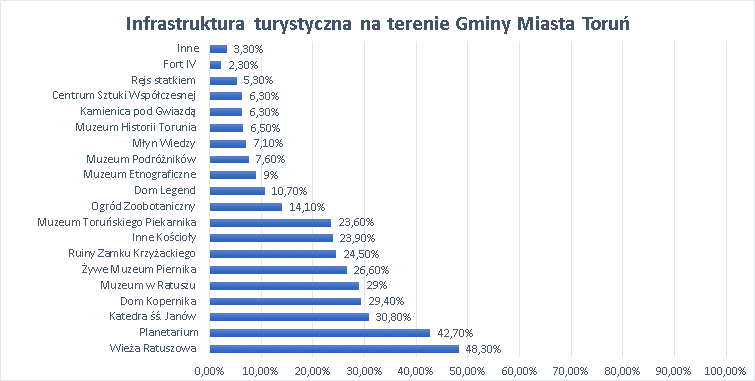 Źródło: Dokument przygotowany na zlecenie Urzędu Miasta Torunia – Monitoring ruchu turystycznego „Turystyczny Toruń 2016”W podsumowaniu dokumentu pn. „Monitoring Ruchu Turystycznego. Turystyczny Toruń 2017” potwierdzono zauważony również w poprzednich latach problem związany z dużym natężeniem ruchu turystycznego na toruńskim Starym Mieście. Stan ten znacząco zmniejsza komfort pobytu i możliwość korzystania z atrakcji przez turystów. W związku z powyższym, z roku na rok wzrasta konieczność zwiększania obszaru bezpośrednio korespondującego ze starówką i rzeką Wisłą.Ponadto, zauważono niekorzystną tendencję związaną z okresem przebywania turystów na terenie miasta Torunia. Największy odsetek osób przyjeżdżał na okres do dwóch dni. W celu rozwoju gospodarczego i turystycznego Miasta, konieczne jest stworzenie warunków, które wydłużą okres przebywania turystów w Toruniu. Zidentyfikowane zapotrzebowanie na zwiększenie oferty turystycznej miasta Torunia, wydłużenie czasu pobytu turystów wskazuje na konieczność realizacji projektu odciążającego toruńską starówkę z nadmiernego ruchu turystycznego. Zaplanowano wykorzystanie istniejącego potencjału endogenicznego poprzez stworzenie nowego kierunku turystyki rekreacyjnej bazującej potencjale rzeki Wisły. Dane za lata 2010-2017 zostały wykorzystane do prostej funkcji prognostycznej dotyczącej liczby turystów. Funkcja liniowa będącą podstawą estymacji danych na lata 2018-2025 została skonstruowana na podstawie niniejszego wzoru:Gdzie: gdzie: t- rok prognozyyt- liczba turystów w roku t. Stworzenie wyżej opisanej funkcji pozwoliło na oszacowanie liczby turystów przybywających do Torunia w kolejnych latach. Wykres 3. Prognoza liczby turystów dla wariantu bez realizacji inwestycji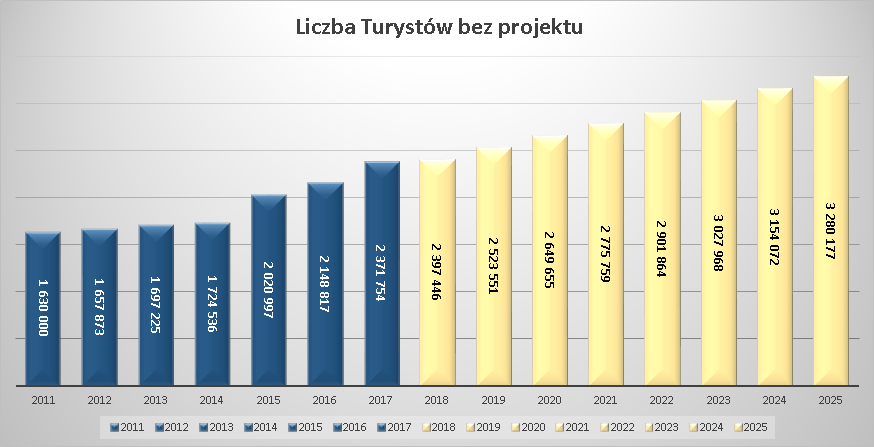 *kolorem żółtym zaznaczono prognozę liczby turystów na lata 2018-2025Źródło: Prognozy oparte na danych historycznych. Opracowanie własne.Zakłada się, że realizacja inwestycji wpłynie na wzrost liczby odwiedzających Miasto Toruń. Ze względu na unikatowość inwestycji trudno było budować funkcję wzrostu liczby odwiedzających, dlatego Wnioskodawca postanowił bazować na własnych doświadczeniach związanych z realizacją inwestycji turystycznych. Zakłada się, że wariant z realizacją inwestycji przyczyni się do wzrostu liczby odwiedzających w pierwszym roku po oddaniu inwestycji o 0,1%, w stosunku do ogółu liczby turystów. W każdym kolejnym wartość przyrostu będzie wzrastać o 0,1%. W roku 2025 przyrost wyniesie 0,4% .Wykres 4. Prognoza liczby turystów dla wariantu z projektemŹródło: Opracowanie własne.C.4.3. Analiza opcjiAnaliza strategicznaW celu porównania i oceny możliwych do zastosowania rozwiązań zidentyfikowanych na etapie analizy wykonalności przeprowadzono analizę opcji. Analiza ta umożliwia wybór optymalnego rozwiązania inwestycyjnego w odpowiedzi na zidentyfikowane potrzeby. W punkcie dotyczącym analizy wykonalności zaprezentowano trzy warianty, które zostaną przeanalizowane, w celu wyboru wariantu optymalnego. 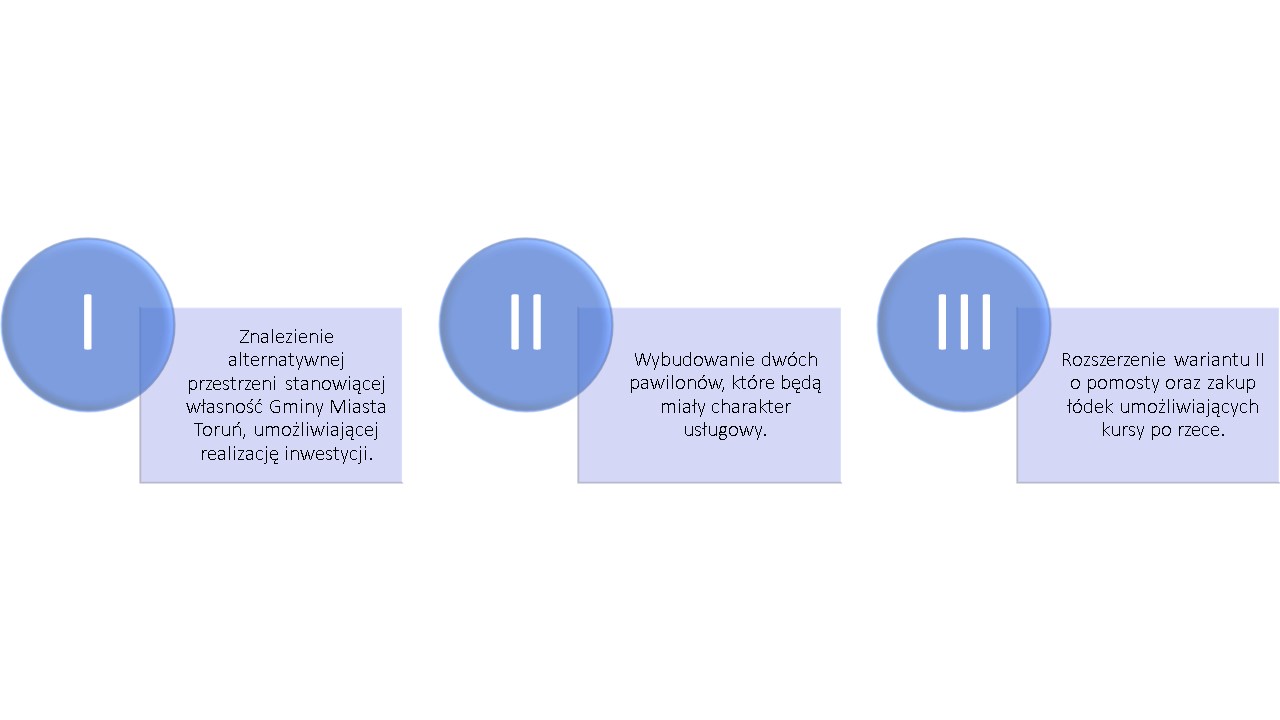 Wyszczególnione wyżej warianty inwestycyjne zostały gruntownie przeanalizowane po względem odpowiedzi na  zdiagnozowane problemy  i możliwości realizacyjne Wnioskodawcy.  Pierwszy wariant dotyczący alternatywnej lokalizacji. Dokładna analiza potencjalnych terenów na terenie Miasta Toruń nie wykazała dostępnych działek będących własnością Wnioskodawcy, które mogłyby zostać wykorzystane jako miejsce realizacji inwestycji pozwalających na wykorzystanie potencjału endogenicznego w postaci rzeki Wisły. Wnioskodawca nie dysponuje innymi  nieruchomościami, które w sposób tak bezpośredni mogłyby wykorzystywać rzekę. Rozważano również opcję zakupu nieruchomości, jednak ze względu na ekonomiczne aspekty inwestycji odrzucono taką możliwość. Z punktu widzenia inwestora nie byłoby logiczne ponoszenie dodatkowych nakładów inwestycyjnych posiadając tereny możliwe do wykorzystania. Po odrzuceniu wariantu dotyczącego lokalizacji inwestycji dokonano analizy wariantów dotyczących zakresu inwestycji. Przy wyborze wariantu kierowano się kryteriami punktowymi przewidzianymi w konkursie. W przypadku dwóch pozostałych wariantów przeanalizowano możliwości wykorzystania powstałej infrastruktury na rozwiązanie zdiagnozowanych problemów na terenie Gminy Miasta Toruń. Ze wspomnianych analiz wynika wyższość wariantu III. Na jego korzyść przemawiają następujące korzyści:Rozszerzona oferta w postaci pawilonów oraz łódek w pełni wykorzysta możliwości rzeki Wisły. Zwiększenie oferty pozwoli na dywersyfikowanie atrakcji turystycznych, a tym bardziej na zagospodarowanie ruchu turystycznego generowanego przez rzekę. Wariant II Pozwala tylko na pośrednie wykorzystanie walorów rzeki. Nie pozwala na realizację działań na rzece Wiśle. W przypadku wariantu II stworzona zostanie koncepcja umożliwiająca pozyskiwania wiedzy na temat rzeki za sprawą infrastruktury (Pawilon II). Jednakże wariant III poza wiedzą teoretyczną, pozwala na przekazanie wiedzy w praktyce. Rejsy na rzece opiewać będą szkolenia dotyczące bezpieczeństwa. Ponadto w trakcie rejsów odpowiednio wykwalifikowany pracownik opowie o historii rzeki oraz zabytkach znajdujących wzdłuż niej.Odpowiedź na brak przestrzeni do wypoczynku na terenach nadwiślańskich znajduje się w każdym z analizowanych wariantów.  Jednakże, to wariant III pozwala na pełne wykorzystanie potencjału endogenicznego. Poza miejscami przeznaczonymi w obrębie pawilonów, stworzone zostaną mobilne przestrzenie w postaci łodzi oraz pomostów, które będą stanowiły infrastrukturę rekracyjno-wypoczynkową. .C.5. System zarządzania projektemWnioskodawca:Gmina Miasta Toruńul. Wały gen. Sikorskiego 8, 87-100 ToruńTel: 56 611 87 77fax. 56 62 21 670NIP: 879-000-10-14REGON: 871118856 Inwestor:Urząd Miasta Toruniaul. Wały gen. Sikorskiego 8, 87-100 ToruńAdres e-mail: wpit@um.torun.plTel: 56 611 87 85fax. 56 611 86 80
Gmina Miasta Toruń działa na podstawie ustawy o samorządzie gminnym, innych właściwych przepisów i w oparciu o Statut Gminy Miasta Toruń, który został przyjęty Uchwałą nr 146/99 Rady Miasta Torunia z dnia 15 kwietnia 1999 r. w 2018 roku wszedł w życie tekst jednolity Statutu Gminy Miasta  Toruń (Dz. Urz. Woj. Kuj.-Pom. z 2018  r. poz.6506). Gmina jest podstawową jednostką lokalnego samorządu terytorialnego, powołaną dla organizacji życia publicznego na swoim terytorium. Gmina posiada osobowość prawną. Gmina jest podmiotem prawa publicznego, co oznacza prawo gminy do wykonywania określonych w ustawach zadań publicznych samodzielnie, w imieniu własnym i na własną odpowiedzialność. Organami gminy są: rada – jako organ stanowiący i kontrolny; prezydent miasta – jako organ wykonawczy. W celu realizacji zadań gmina tworzy gminne jednostki organizacyjne. Urząd Miasta Toruń jest jednostką, przy pomocy której Prezydent Miasta Torunia realizuje zadania Gminy Miasta Toruń. Działa w oparciu o Regulamin Organizacyjny Urzędu Miasta Torunia (Zarządzenie nr 378/2013 Prezydenta Miasta Torunia z dnia 30 października 2013 roku).Projekt będzie miał trwały charakter. Beneficjentem oraz wnioskodawcą projektu jest Gmina Miasto Toruń, będąca jednostką samorządu terytorialnego, która jest strukturą trwałą i niezagrożoną likwidacją. Za realizację projektu odpowiadać będą pracownicy Urzędu Miasta Torunia, będącego jednostką przy pomocy której Prezydent Miasta Torunia realizuje zadania Gminy Miasta Toruń oraz/lub wybrana w przetargu firma zewnętrzna (zakres opisany w dalszej części) wraz z zachowaniem trwałości, zgodnie z założeniem konkursu, tj. 10 lat licząc od inwestycji daty podpisania umowy o dofinansowanie. Pracownicy realizować będą swoje zadania zgodnie z wyznaczonym przez Prezydenta Miasta zakresem spraw należących do kompetencji poszczególnych wydziałów, jednostek równorzędnych i samodzielnych stanowisk pracy oraz szczegółowymi obowiązkami określonymi w indywidualnych, pisemnych zakresach czynności. Kompetencje poszczególnych wydziałów, jednostek równorzędnych i samodzielnych stanowisk pracy określa, przyjęty zarządzeniem Prezydenta Miasta, Regulamin organizacyjny Urzędu Miasta Torunia. Gmina Miasta Toruń posiada wyodrębnione w swojej strukturze organizacyjnej jednostki oraz osoby odpowiedzialne za prawidłową realizację niniejszego przedsięwzięcia.W zarządzanie projektem zaangażowany będzie Wydział Promocji i Turystyki Urzędu Miasta Torunia do którego obowiązków należy m.in.:przedłożenie wniosku o dofinansowanie,monitorowanie wdrażania projektu,sprawozdawczość z realizacji projektu,przedłożenie wniosków o płatność,przechowywanie dokumentacji związanej z realizacją projektu,zapewnienie informowania społeczeństwa o współfinansowaniu projektu ze środków Unii Europejskiej.Pozostałe aspekty związane z zarządzeniem projektem będą powierzone firmie zewnętrznej. Za kwestie finansowo-księgowe odpowiedzialny będzie Wydział Księgowości. Za przeprowadzanie postępowań przetargowych odpowiedzialny jest Wydział Prawny.Urząd Miasta Torunia posiada odpowiednie warunki lokalowe oraz sprzętowe do realizacji przedmiotowej inwestycji. Ponadto, wykonując swoje zadania statutowe. Miasto Toruń realizowało już projekty inwestycyjne finansowane z funduszy unijnych. Potwierdza to doświadczenie i kompetencje jednostki.Poniżej przedstawiono strukturę organizacyjną Urzędu Miasta Torunia.Schemat 3 Schemat organizacyjny Urzędu Miasta Torunia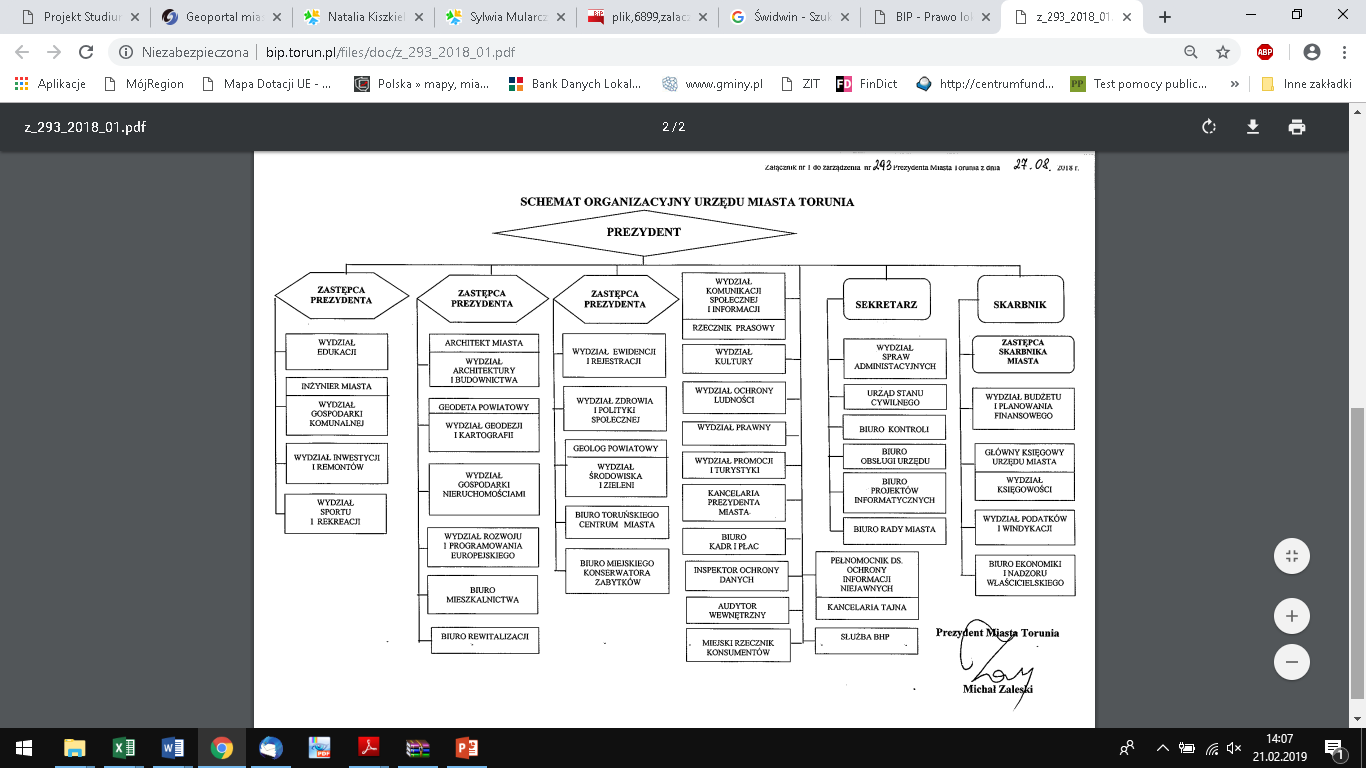 Źródło: http://bip.torun.pl/files/doc/z_293_2018_01.pZarządzanie i koordynacja projektem na okres trwania projektu (w celu rozliczenia projektu, monitorowania wskaźników, ewaluacji projektu) powierzone będzie firmie zewnętrznej wybranej zgodnie z obowiązującą w urzędzie procedurą prawa zamówień publicznych.Obowiązki w ramach zarządzania projektem:opracowywanie niezbędnej dokumentacji finansowej projektu wynikającej z umowy                                   o dofinansowanie, obsługa systemu teleinformatycznego SL2014 (na podstawie upoważnienia Prezydenta Miasta Torunia),terminowe przygotowywanie wniosków o płatność, zgodnie z harmonogramem płatności stanowiącym załącznik do umowy o dofinansowanie projektu,realizacja działań promocyjnych i informacyjnych Projektu zgodnie z wytycznymi dla projektu (finansowanie działań informacyjno-promocyjnych nastąpi ze środków Zleceniodawcy), wypełnianie obowiązków dotyczących monitorowania i sprawozdawczości Projektu zgodnie z zapisami umowy o dofinansowanie (w tym przygotowywanie wniosków sprawozdawczych),przygotowywanie niezbędnych informacji do korespondencji z Instytucją Zarządzającą, Instytucją Pośredniczącą i in.,współpraca i bieżący kontakt z Wykonawcami oraz właściwymi wydziałami Gminy Miasta Toruń,kontrola dokumentów rozliczeniowych wykonawców pod katem zgodności i kompletności zgodnie z zapisami zawartych umów z wykonawcami,weryfikacja i potwierdzenie realizacji projektu zgodnie z zapisami umowy o dofinansowanie, w tym zapewnienie planowej (zgodnej z harmonogramem) realizacji projektu,raportowanie z prac nad projektem obsługa administracyjna i organizacyjna projektu,prawidłowe rozliczenie projektu,opisywanie faktur dot. projektu zgodnie z wytycznymi i zaleceniami Instytucji Pośredniczącej,rozliczanie projektu wraz z rozliczeniem końcowym, biorąc pod uwagę ewentualność terminowego przesunięcia zakończenia Projektu,wykonywanie wskazanych działań zgodnie z aktualnie obowiązującymi wytycznymi, umową o dofinansowaniu, umowami dot. realizacji projektu  kontrola prawidłowego przygotowania procedur przetargowych oraz przeprowadzenie procedur zamówień publicznych.Nadzór inwestorski i autorski zlecony będzie firmie zewnętrznej wybranej zgodnie z obowiązującą w urzędzie procedurą prawa zamówień publicznych.Na potrzeby realizacji i wdrażania projektu pracownicy ww. wydziałów merytorycznych Urzędu Miasta Torunia będą odbywać cykliczne spotkania pozwalające monitorować prawidłową realizację projektu i weryfikację postępu prac zgodnie z przyjętym harmonogramem. Podział uprawnień oraz odpowiedzialności pomiędzy poszczególne wydziały i osoby pozwoli na sprawne zarządzanie projektem. Uformowana na potrzeby wykonania przedsięwzięcia „struktura organizacyjna do wdrożenia i eksploatacji projektu” pozwoli na: możliwie szybkie wdrożenie projektu, sprawną koordynację działań ze wszystkimi podmiotami i instytucjami zaangażowanymi w realizację projektu poprzez wykorzystanie procedur organizacyjnych, efektywne wykorzystanie środków publicznych, przy zachowaniu zasady ograniczenia ich wielkości do niezbędnego minimum, możliwie najmniejsze zakłócenia rynkowe w obszarze realizacji projektu, maksymalizację realizacji zakładanych celów projektu, trwałość finansową, techniczną oraz instytucjonalną i organizacyjną projektu. C.6. Uwarunkowania prawne realizacji projektuLokalizacja inwestycji na działkach będących pod popieką konserwatorską oraz lokalizacja na obszarach Natura 2000 wymagała zweryfikowania możliwości inwestycyjnych. Wnioskodawca wystąpił do odpowiednich instytucji, w celu uzyskania odpowiednich opinii, pozwoleń. Dla zakresu projektu przewidzianego na prawobrzeżu Wisły, tj: budowa pawilonów - 2 szt., zejścia – 2 szt. pozyskano następujące decyzje, pozwolenia:Teren opracowania jest objęty ochroną konserwatorską. Miejski Konserwator Zabytków
w Toruniu w toku postępowania o udzielenie decyzji o pozwoleniu na budowę dla zadania pn. „Zagospodarowanie Bulwaru Filadelfijskiego w Toruniu”, wydał nową, aktualną, decyzję Miejskiego Konserwatora Zabytków w Toruniu z dnia 29.05.2019 r. znak: BMKZ.4125.3.60.2019.AWK w sprawie prowadzenia prac przy zabytku. Kujawsko-Pomorski Wojewódzki Konserwator Zabytków ustalił dla inwestycji zakres i rodzaj niezbędnych badań archeologicznych (decyzja nr ZAR.45.2017 z dn. 10.04.2017) oraz wydał pozwolenie na prowadzenie badań archeologicznych w trakcie prac ziemnych (decyzja nr ZAR.66.2017 z dn. 12.05.2017). Dla inwestycji wydane zostało zwolnienie z zakazów określonych w art. 40 ust. 1 pkt 3 i art. 88l ust. 1 ustawy Prawo Wodne, decyzją Regionalnego Zarządu Gospodarki Wodnej w Gdańsku z dn. 8.12.2016. Zgodnie z powyższą decyzją, wykonanie przedmiotowych prac, prowadzonych na obszarze szczególnego zagrożenia powodzią z zachowaniem określonego w orzeczeniu warunku ich wykonania, nie utrudni zarządzania ryzykiem powodzi a także nie wpłynie na jakość wód w przypadku wystąpienia powodzi.Inwestycja zostanie zrealizowana na ternie obszaru Natura 2000  „Doliny Dolne Wisły”. Wpływ inwestycji na stan środowiska naturalnego, zgodnie z wydanymi decyzjami nie będzie miał negatywnego wpływu na środowisko. Zgodnie z decyzją Prezydenta Miasta Torunia z dn. 30.09.2016 r., znak: WAiB.6220.11.59.16.2016 AG, zmienionej decyzją z dnia 02.10.2017 r., znak: WAiB.6220.21.1.1.2017 AG, dla przedmiotowej inwestycji nie ma potrzeby przeprowadzania oceny oddziaływania przedsięwzięcia na środowisko. Kwestie oddziaływania na środowisko opisane zostały w ww. decyzji.Dla zakresu projektu poszerzonego o pomosty – na prawym oraz lewym brzegu Wisły wraz z zakupem łódek pozyskano następujące decyzje:Dla inwestycji wydane zostało w dniu 12.02.2019 r. Zaświadczenie Organu Odpowiedzialnego za Monitorowanie Obszarów Natura 2000, gdzie Regionalny Dyrektor Ochrony Środowiska w Bydgoszczy po zbadaniu wniosku dotyczącego projektu: Zagospodarowanie Bulwaru Filadelfijskiego pod kątem rozwoju infrastruktury turystycznej i rekreacyjnej na potrzeby związane z obsługą ruchu turystycznego generowanego przez rzekę oświadczył, że projekt prawdopodobnie nie wywrze istotnego wpływu na obszar Natura 2000.Wnioskodawca wystąpi o wydanie decyzji o ocenie oddziaływania na środowisko na poszerzony zakres projektu oraz inne decyzje niezbędne dla realizacji inwestycji.Projekt zostanie zrealizowany zgodnie z polityką konkurencji prawem zamówień publicznych. Poniżej przedstawiono plan realizacji poszczególnych zamówień.Tabela 6. Wykaz zamówień publicznychŹródło: Opracowanie własneC.7. Analiza występowania pomocy publicznej w projekcieAnaliza występowania pomocy publicznej w projekcie służy określeniu  czy dofinansowanie inwestycji, będącej przedmiotem wniosku złożonego przez Gminę Miasta Toruń, spełnia założenia pomocy publicznej określone art. 107 ust. 1 Traktatu  o funkcjonowaniu Unii Europejskiej (TFUE), który brzmi: „Z zastrzeżeniem innych postanowień przewidzianych w Traktatach, wszelka pomoc przyznawana przez Państwo Członkowskie lub przy użyciu zasobów państwowych w jakiejkolwiek formie, która zakłóca lub grozi zakłóceniem konkurencji poprzez sprzyjanie niektórym przedsiębiorstwom lub produkcji niektórych towarów, jest niezgodna z rynkiem wewnętrznym w zakresie, w jakim wpływa na wymianę handlową między Państwami Członkowskimi”. Poniżej przedstawiono analizę występowania w projekcie pomocy publicznej. Aby stwierdzić jej wystąpienie, należy twierdząco odpowiedzieć na pytania, określające uwarunkowania tej definicji. Pomoc publiczna wystąpiłaby, gdyby zostały spełnione łącznie wszystkie analizowane warunki. 1.	Czy w projekcie występuje transfer środków publicznych?W wyniku pozytywnej weryfikacji zgłaszanego projektu nastąpi przekazanie środków pochodzących z Europejskiego Funduszu Rozwoju Regionalnego, w ramach Działania 6.5. Rozwój infrastruktury turystycznej i rekreacyjnej, Schemat: Rozwój infrastruktury turystycznej i rekreacyjnej w otoczeniu zbiorników i cieków wodnych,  na rzecz Gminy Miasta Toruń. Pomiędzy wskazanymi podmiotami wystąpi transfer środków publicznych, w wyniku czego zostanie spełniona pierwsza przesłanka wystąpienia pomocy publicznej. 2.	Czy transfer zasobów publicznych jest selektywny – uprzywilejowuje określony podmiot lub wytwarzanie określonych dóbr?Transfer zasobów publicznych, który nastąpi w wyniku przyznania dofinansowania jest selektywny. Możliwość ubiegania się o dofinansowanie posiadają podmioty spełniające warunki określone w Regulaminie konkursu. Poprzez określenie wąskiego grona podmiotów uprawnionych do ubiegania się o dofinansowanie wystąpi uprzywilejowanie Gminy Miasta Toruń.3.	Czy transfer zasobów publicznych skutkuje przysporzeniem (korzyścią ekonomiczną) na rzecz określonego podmiotu?W przypadku pozytywnego rozpatrzenia wniosku o dofinansowanie nastąpi podpisanie umowy o dofinansowanie projektu. Beneficjent (Gmina Miasta Toruń) otrzyma przysporzenie w postaci bezzwrotnego dofinansowania projektu, a więc na warunkach korzystniejszych niż warunki rynkowe. 4.	Czy w efekcie transferu zasobów publicznych występuje lub może wystąpić zakłócenie konkurencji?Gmina Miasta Toruń nie będzie w sposób bezpośredni wykorzystywała otrzymanego wsparcia finansowego do prowadzenia odpłatnej działalności gospodarczej o charakterze turystycznym. Jednakże powstała infrastruktura będzie działać w sposób generujący przychody ze swojej działalności pod zarządem operatora zewnętrznego wyłonionego w konkursie. Działalność ta nie będzie bezpośrednio prowadzona przez Wnioskodawcę projektu. Wybudowana infrastruktura zostanie przekazana wyłonionemu w oparciu o konkurencyjną procedurę operatorowi. Operator będzie oferował produkty/usługi na określonym rynku za odpłatnością. W związku z powyższym może wystąpić zakłócenie konkurencji na rynku.5.	Czy projekt ma wpływ na wymianę handlową między Państwami Członkowskimi?Tworzona w ramach projektu infrastruktura będzie służyć celom turystycznym. Inwestycja nie jest bezpośrednio nakierowana na przyciąganie użytkowników z innych państw, jednak ze względu na charakter międzynarodowy miasta, należy zauważyć, że turyści zagraniczni mogą przyjeżdżać do miasta z chęcią skorzystania z oferty rejsów rzecznych oraz możliwości skorzystania z pawilonów, które pełnić będą uzupełnienie oferty turystycznej. Przeprowadzony test wskazuje na występowanie w projekcie pomocy publicznej. Wnioskodawca w ramach projektu uzyska wsparcie finansowe na stworzenie infrastruktury turystyczno-rekreacyjnej przeznaczonej dla ruchu turystów. Infrastruktura ma charakter lokalny, jednak ze względu na popularność Miasta oraz dobre warunki komunikacyjne istnieje wysokie prawdopodobieństwo korzystania z oferty kompleksu przez osoby zza granicy. W związku z powyższym w projekcie zadeklarowano wystąpienie dozwolonej pomocy publicznej zgodnej z Art. 56 Rozporządzenia KE 651/2014 Pomoc Inwestycyjna na infrastrukturę lokalną oraz zgodnie z zasadami Rozporządzenia Ministra Infrastruktury i Rozwoju z dnia 5 sierpnia 2015r. w sprawie udzielania pomocy inwestycyjnej na infrastrukturę lokalną w ramach regionalnych programów operacyjnych na lata 2014-2020 (Dz. U poz. 448). Projekt dotyczy finansowania budowy lokalnej infrastruktury, która przyczyni się do poprawy otoczenia biznesu, a przede wszystkim środowiska konsumenckiego. Pomocą lokalną zostaną objęte wydatki zgodnie z harmonogramem rzeczowo-finansowym:•	Opracowanie projektu aranżacji wnętrz pawilonów;•	Roboty budowlane;•	Zakup wyposażenia;•	Nadzór inwestorski;•	Nadzór autorski;•	Promocja;•	Zarządzanie projektem.Pomocą de minimis zostaną objęte następujące wydatki zgodnie z harmonogramem rzeczowo-finansowym:Dokumentacja aplikacyjna;Promocja;Zarządzanie projektem.Wnioskodawca korzysta ze mechanizmu pomocy de minimis w oparciu o niewykorzystanie limitów. W załączniku nr 13 Wnioskodawca wykazał  możliwość pozyskania finansowania ze źródeł pomocy de minimisLokalny poziom infrastruktury należy oceniać z europejskiego, a nie krajowego punktu widzenia. Oznacza to, że infrastruktura, która z krajowego punktu widzenia uznawana byłaby za mającą ponadlokalny charakter, wciąż jednak może być uznawana za infrastrukturę lokalną w rozumieniu GBER, a więc może też otrzymać pomoc na infrastrukturę lokalną. Jako przykład można podać, że według KE jako infrastruktura lokalna mogą kwalifikować się dworce kolejowe. Biorąc pod uwagę powyższe,  planowany do budowy w ramach projektu przestrzeń turystyczno-rekreacyjna bazująca na potencjale rzeki Wisły, pełni funkcję lokalnej infrastruktury publicznej, w szczególności w kontekście faktu, iż infrastruktura ta będzie wykorzystywana głównie w zakresie rozwoju infrastruktury turystycznej i rekreacyjnej w Toruniu. Projekt będący przedmiotem studium wykonalności spełnia przesłanki określone w rozporządzeniu,  kwalifikujące go do udzielenia pomocy lokalnej. Warunki szczególne dotyczące pomocy na lokalną infrastrukturęProjekt przyczynia się na poziomie lokalnym do poprawy otoczenia biznesu i środowiska konsumenckiego. Przyznana beneficjentowi pomoc będzie służyła wspieraniu rozwoju gospodarczego i społecznego miasta Torunia i województwa kujawsko-pomorskiego, poprzez wsparcie infrastruktury turystycznej i rekreacyjnej w Toruniu. Infrastruktura nie ma charakteru infrastruktury specjalnej/dedykowanej. Infrastruktura dedykowana w rozumieniu art. 56 ust. 7 w zw. z art. 2 pkt. 33 rozporządzenia Komisji nr 651/2014 oznacza infrastrukturę, który została zbudowana dla możliwych do ustalenia w trakcie oceny ex ante przedsiębiorstw i dostosowana do ich potrzeb. Zaprojektowana w ramach projektu infrastruktura nie spełnia ww. warunków. Infrastruktura nie zostanie zbudowana i przeznaczona wyłącznie dla konkretnego podmiotu znanego przed podjęciem prac. Projektowana infrastruktura nie jest zlokalizowana na terenach prywatnych i będzie służyła wyłącznie realizacji celów projektowych, związanych z zapewnieniem dostępu do wysokiej jakości technologii i infrastruktury B+R. Położenie infrastruktury ani żadne inne czynniki nie wskazują na możliwość wykorzystywania przez jedno konkretne przedsiębiorstwo. Budowa przedmiotowej infrastruktury nie jest w jakikolwiek sposób uzależniona od planów inwestycyjnych funkcjonujących w obrębie jej oddziaływania przedsiębiorstw.  Operatorem projektowanej infrastruktury będzie podmiot zewnętrzny, wyłoniony w drodze otwartego, niedyskryminacyjnego konkursu ofert.  Mając na uwadze powyższe, należy stwierdzić, że infrastruktura nie będzie przeznaczona dla określonego przedsiębiorcy na poziomie jej zarządzania, użytkowania, nie będzie również skierowana do przedsiębiorcy niebędącego bezpośrednio użytkownikiem infrastruktury. Nie ma zatem charakteru infrastruktury dedykowanej w rozumieniu art. 56 ust. 7 w zw. z art. 2 pkt 33 rozporządzenia Komisji nr 651/2014.Infrastruktura udostępniana będzie zainteresowanym użytkownikom w oparciu o otwarte, przejrzyste i niedyskryminacyjne zasady. Przestrzeń, w postaci pawilonów  oraz infrastruktura rzeczna (wraz z łodziami) będzie udostępniana na równych i niedyskryminujących zasadach wszystkim zainteresowanym. W celu ograniczenia zakłócenia konkurencji przez przyznanie pomocy publicznej na budowę infrastruktury, powstałe obiekty będą udostępniane zainteresowanym użytkownikom w oparciu o otwarte, przejrzyste i niedyskryminujące zasady. Cena pobierana za użytkowanie infrastruktury odpowiada cenie rynkowej, która upubliczniona jest w formie powszechnie dostępnego regulaminu i cennika usług. Infrastruktura, ta będzie udostępniana na równych zasadach, dla wszystkich zainteresowanych podmiotów.  Zaznaczyć należy, że wybór operatora nastąpi w trybie, o którym mowa w art. 56 ust. 4 (tj. wybór operatora na otwartych, przejrzystych i niedyskryminujących zasadach, z należytym uwzględnieniem przepisów o zamówieniach publicznych). Cena za użytkowanie infrastruktury  ma charakter rynkowy, gdyż została ustalona m.in. w oparciu o dokonane rozeznanie rynku i porównanie funkcjonowania porównywalnej infrastruktury w innych miastach Polski.  Biorąc pod uwagę powyższe, powstała infrastruktura udostępniana będzie w oparciu o ogólnodostępny regulamin i cennik usług, który opublikowany zostanie na stronie internetowej zarządcy. Wszelkie koncesje lub inne formy powierzenia osobie trzeciej eksploatacji infrastruktury udzielane są na otwartych, przejrzystych i niedyskryminacyjnych zasadach, z należytym poszanowaniem obowiązujących zasad udzielania zamówień. Operator, który będzie zarządzał infrastrukturą powstałą w projekcie zostanie wybrany w drodze otwartego i konkurencyjnego postępowania. Kwota pomocy nie przekracza różnicy między kosztami kwalifikowalnymi a zyskiem operacyjnym z inwestycji. Szczegółowe wyliczenie kwoty dofinansowania uwzględniającej powyższe znajduje się w arkuszu kalkulacyjnym excel. Efekt zachętyWiosek o dofinansowanie niniejszego projektu zostanie złożony przez Beneficjenta przed terminem rozpoczęcia rzeczowej realizacji inwestycji. Rozpoczęcie prac, zgodnie z art. 2 pkt. 23 Rozporządzenia 651/2014, oznacza rozpoczęcie robót budowlanych związanych z inwestycją lub pierwsze prawnie wiążące zobowiązanie do zamówienia urządzeń lub inne zobowiązanie, które sprawia, że inwestycja staje się nieodwracalna, zależnie od tego, co nastąpi najpierw. Uruchomienie procesu udzielania zamówień publicznych z wyraźnym zastrzeżeniem, że warunkiem podpisania umowy jest otrzymanie dofinansowania z funduszy unijnych, nie będzie stanowiło prawnie wiążącego zobowiązania do zawarcia umowy (zgodnie z art. 93 ust 1a ustawy Pzp). W odniesieniu do pomocy ad hoc przyznawanej dużym przedsiębiorstwom, pomoc wywiera efekt zachęty, jeżeli, oprócz spełnienia warunku określonego powyżej (tj. złożenia wniosku o pomoc przed rozpoczęciem prac nad projektem lub działaniem), rezultatem przyznanej pomocy będzie (np. w przypadku pomocy na infrastrukturę lokalną):– zwiększenie zakresu projektu/działania; – zwiększenie całkowitej kwoty wydatkowanej przez beneficjenta na rzecz projektu – projekt został ukończony w krótszym terminie (art. 6 ust. 3 Rozp. 651/2014).W wyniku otrzymania dofinansowania Wnioskodawca będzie mógł przeprowadzić projekt w szerszym zakresie, a efekty przewidziane w wyniku realizacji projektu będą bardziej wartościowe i cechować się będą szerszym oddziaływaniem. Poniżej zaprezentowano szczegółową analizę efektów możliwych do osiągnięcia w wyniku otrzymania dotacji na przedmiotową inwestycję.a)	znaczące zwiększenie rozmiaru projektu dzięki udzielonej pomocy publicznej:  Dzięki dofinansowaniu ze środków Regionalnego Programu Operacyjnego Województwa Kujawsko-Pomorskiego na lata 2014 - 2020 nastąpi znaczące zwiększenie rozmiarów zaplanowanego projektu. Zgodnie z przyjętymi i opisanymi w dokumentacji założeniami (przyjmującymi udział w projekcie środków pomocowych), taki zakres przedsięwzięcia wymagać będzie zaangażowania znaczących zasobów (głównie finansowych). W przypadku braku dofinansowania projekt będzie realizowany, jednak jego zakres zostanie poważnie ograniczony. Z konieczności w realizację projektu zaangażowane zostaną mniejsze środki finansowe, prace będą prowadzone mniej intensywnie, w konsekwencji czego ich rezultaty pojawią się zdecydowanie później niż założono w projekcie. Niemożliwe będzie również osiągnięcie takich efektów, jakie zakładamy w sytuacji, w której projekt otrzymałby dofinansowanie zewnętrzne. Zmiany te (jak również znaczące wydłużenie projektu) sprawią, że efekty projektu będą zdecydowanie mniej korzystne niż założone w wariancie z dofinansowaniem. b)	znaczące zwiększenie zasięgu projektu dzięki udzielonej pomocy publicznej:  Istotnym skutkiem braku dofinansowania będzie realizacja projektu przy użyciu mniejszych środków finansowych, mniejszy zakres przeprowadzonej inwestycji będzie skutkował ograniczeniem zasięgu oddziaływania całego przedsięwzięcia. c)	znaczące zwiększenie całkowitej kwoty wydanej przez beneficjenta na projekt dzięki udzielonej pomocy publicznej:Przy pomocy dofinansowanej ze środków RPO WKP na lata 2014-2020 zwiększą się nakłady finansowe dotyczące całego projektu. W inwestycji uwzględniono udział środków pomocowych, więc w sytuacji, w której projekt nie otrzyma dofinansowania, całkowita kwota, jaka zostanie zaangażowana w jego realizację, będzie dużo niższa (a zakres rzeczowy projektu – pomimo wydłużenia okresu jego realizacji – będzie ograniczony).d)	znaczące przyspieszenie zakończenia projektu dzięki udzielonej pomocy publicznej:W momencie, gdy projekt otrzyma dofinansowanie ze środków pomocowych, prace będą wykonywane znacznie efektywniej oraz szybciej niż w przypadku gdyby Wnioskodawca nie otrzymał dofinansowania i musiał wykorzystywać jedynie środki własne. W rezultacie ukończenie projektu będzie miało miejsce dużo wcześniej, a efekty osiągnięte w wyniku realizacji projektu będą bardziej korzystne.Biorąc pod uwagę powyższe efekt zachęty jest spełniony w przedmiotowym projekcie.Sekcja D Analiza finansowa projektuD.1. Założenia do analizy finansowejAnaliza finansowa została przygotowana zgodnie z:• metodologią podaną w Instrukcji wypełniania załączników do wniosku o dofinansowanie dla projektów realizowanych w ramach Regionalnego Programu Operacyjnego Województwa Kujawsko-Pomorskiego na lata 2014-2020,• wytycznymi w zakresie zagadnień związanych z przygotowaniem projektów inwestycyjnych,  w tym projektów generujących dochód i projektów hybrydowych na lata 2014-2020.Przedstawiona analiza finansowa poprzez ustalenie wartości wskaźników efektywności finansowej projektu oraz weryfikacje trwałości finansowej projektu i beneficjenta pozwala na ocenę finansowej opłacalności inwestycji i kapitału krajowego. W analizie finansowej ustalono także poziom dofinansowania z funduszy UE, biorąc pod uwagę jego maksymalny poziom.Analiza finansowa przedmiotowego projektu opiera się na następujących założeniach:a)	analiza przeprowadzona w cenach stałych,b)	analiza sporządzona w cenach brutto (z podatkiem VAT), ponieważ podatek VAT stanowi wydatek kwalifikowalny (nie może zostać odzyskany w oparciu o przepisy krajowe),c)	do analizy wykorzystano podstawowy scenariusz makroekonomiczny zgodny z wariantami rozwoju gospodarczego Polski zamieszczonymi na stronie internetowej Ministerstwa Rozwoju,d)	do analizy została przyjęta finansowa stopa dyskontowa w wysokości 4%,e)	do analizy przyjęto okres odniesienia – 15 lat.Pozostałe założenia:a)	przy sporządzaniu analizy finansowej posługiwano się danymi wyjściowymi dostarczonymi przez beneficjenta, danymi z bilansu, rachunku zysku i strat oraz kosztorysów;b)	beneficjentem oraz wnioskodawcą jest Gmina Miasta Toruń;c)	obliczenia prowadzone w walucie PLN;d)	prognoza sporządzana w okresach rocznych;e)	rok obrotowy jest rokiem kalendarzowym;f)	okres odniesienia przyjęto na 15 lat, liczony od roku poniesienia pierwszych wydatków związanych z faktyczną realizacją projektu. Rozpoczęcie faktycznej realizacji projektu przyjęto na rok 2018 i dlatego analizą został objęty przedział czasowy do roku 2033;g)	amortyzację środków trwałych powstałych w wyniku realizacji projektu oszacowano metodą liniową. Przyjęto stawkę amortyzacji na poziomie  7% na wyposażenie oraz 2,5% na roboty budowlane, zgodnie z Ustawą podatku dochodowym od osób prawnych;h)	przedmiotowy projekt z uwagi na swój zakres, zaliczony został do kategorii projektów, dla których nie jest możliwe rozdzielenie przepływów pieniężnych, które są wynikiem inwestycji i tych, które z planowanym projektem nie są powiązane. Wobec tego do przeprowadzenia analizy finansowej wykorzystano model różnicowy.Podatek VAT naliczony do kosztów inwestycyjnych jest kosztem niekwalifikowalnym w projekcie. ZE względu na specyfikę projektu istnieje możliwości odliczenia naliczonego zapłaconego podatku VAT od podatku VAT należnego, z tego też względu wszystkie nakłady, koszty i ceny uwzględniają podatek VAT. Możliwość odzyskania podatku VAT sprawiła, że podatek stanowi koszt niekwalifikowalny w ramach przedmiotowej inwestycji. Poniżej przedstawiono nakłady inwestycyjne niezbędne dla realizacji założeń niniejszego projektuD.2. Analiza finansowaD.2.1. Przychody ze sprzedaży i program sprzedażyWielkość przychodów ze sprzedaży została szczegółowo przedstawiona w arkuszu Excel, będącym załącznikiem do niniejszego studium wykonalności. Podstawowe źródła przychodów przestawia poniższa tabelka. D.2.2. Koszty operacyjneStworzenie nowej infrastruktury zgodnie ze swoim założeniem powoduje wzrost kosztów operacyjnych Wnioskodawcy. Ze względu na szeroki zakres inwestycji zmianie ulegnie większość kategorii kosztów operacyjnych. Poniżej zamieszczono tabelę ze szczegółowym ukazaniem kosztów:D.2.3. Rachunek przepływów pieniężnychProjekcja przepływów pieniężnych świadczy zarówno o charakterze niekomercyjnym inwestycji,  jak i wskazuje na to, że nie występuje zagrożenie finansowania projektu w trakcie jego realizacji i eksploatacji. Saldo niezdyskontowanych skumulowanych przepływów pieniężnych generowanych przez projekt jest większe bądź równe zeru we wszystkich latach objętych analizą. Oznacza to, że planowane wpływy i wydatki zostały odpowiednio czasowo zharmonizowane tak, że przedsięwzięcie ma zapewnioną płynność finansową. D.2.4. Dochód w projekciePrzedsięwzięcie nie spełnia wszystkich przesłanek mogących zaliczyć niniejszy projekt jako generujących dochód. W tabeli poniżej dokonano analizy występowania dochodu w projekcie.Tabela 7. Analiza występowania dochodu w projekcieŹródło: Opracowanie własneD.2.4. Ustalenie poziomu dofinansowania projektu z funduszy UEMając na względzie fakt, iż przedmiotowy projekt nie generuje dochodu, określenie wysokości dofinansowania przy zastosowaniu metody luki w finansowaniu nie jest wymagane. W związku z tym, wysokość dofinansowania UE została ustalona na ogólnych zasadach określonych przez Instytucję Zarządzającą w dokumentacji konkursowej.Koszty całkowite –7 716 086,35 złKoszty kwalifikowalne –6 273 140,935 złMaksymalny poziom dofinansowania –85 %Ustalony poziom dofinansowania –85,00 %Kwota dofinansowania –  5 332 169,78 złD.2.5. Źródła finansowania projektuD.2.6. Wskaźniki efektywności finansowej projektuUstalenie wartości wskaźników finansowej efektywności projektu dokonywane jest na podstawie przepływów pieniężnych. Dla wszystkich projektów inwestycyjnych, niezależnie od wartości ich całkowitych kosztów kwalifikowalnych, w przypadku których dla uzyskania dofinansowania wymagane jest przedłożenie studium wykonalności, istnieje możliwość obliczenia wskaźników: finansowa bieżąca wartość netto inwestycji (FNPV/C),finansowa wewnętrzna stopa zwrotu z inwestycji (FRR/C),finansowa bieżąca wartość netto kapitału krajowego (FNPV/K),finansowa wewnętrzna stopa zwrotu z kapitału krajowego (FRR/K).Finansowa bieżąca wartość netto inwestycji (FNPV/C) jest sumą zdyskontowanych strumieni pieniężnych netto generowanych przez projekt. Finansowa wewnętrzna stopa zwrotu z inwestycji (FRR/C) jest stopą dyskontową, przy której wartość FNPV/C wynosi zero, tzn. bieżąca wartość przychodów jest równa bieżącej wartości kosztów projektu. Co do zasady dla projektu wymagającego dofinansowania z funduszy UE wskaźnik FNPV/C przed otrzymaniem wkładu z UE powinien mieć wartość ujemną, a FRR/C – niższą od stopy dyskontowej użytej w analizie finansowej.Finansowa bieżąca wartość netto kapitału krajowego (FNPV/K) jest sumą zdyskontowanych strumieni pieniężnych netto wygenerowanych dla beneficjenta w wyniku realizacji rozważanej inwestycji. Finansowa wewnętrzna stopa zwrotu z kapitału krajowego (FRR/K) jest równa stopie dyskontowej, dla której wartość FNPV/K wynosi zero. Projekt uznaje się za efektywny dla podmiotu realizującego projekt, jeżeli wskaźnik FNPV/K jest dodatni, co świadczy o tym, iż zdyskontowane wpływy przewyższają zdyskontowane wydatki związane z projektem. Wskaźniki FNPV/K i FRR/K są obligatoryjne jedynie w przypadku dużych projektów. Zgodnie z Art. 100 Rozporządzenia Parlamentu Europejskiego i Rady (UE) nr 1303/2013 z dnia 17 grudnia 2013 przedmiotowy projekt nie został zaliczony do projektów dużych z uwagi na to, że koszt kwalifikowalny przedsięwzięcia wynosi  6 273 140,93 zł.Wartości wskaźników efektywności finansowej dotyczące przedmiotowego projektu przedstawia poniższa tabela.Tabela 8. Wskaźniki efektywności finansowejŹródło: Opracowanie własneWartości wskaźników FNPV\C oraz FRR\C obrazujące efektywność finansowania inwestycji tylko
 z wykorzystaniem środków własnych beneficjenta mimo, że spełniają wszelkie przesłanki by uznać projekt za opłacalny do zrealizowana, to osiągnięte poziomy wymienionych wskaźników są wypadkową oszczędności, które za sobą niesie projekt, a nie realnego zwrotu z inwestycji. Zatem projekt kwalifikuje się do otrzymania dofinansowania, co zostało dowiedzione przy analizie wskaźników FNPV\K oraz FRR/K.Przedmiotowy projekt wymaga dofinansowania z funduszy UE, ponieważ wskaźnik FNPV/C ma wartość ujemną, a wskaźnik FRR/C ma wartość niższą niż 4%.D.2.7. Analiza finansowej trwałościInwestycja będzie bazowała na wykorzystaniu potencjału endogenicznego oraz rosnącego ruchu turystycznego. W związku z tym, cele projektu przedstawione w niniejszej dokumentacji będą zachowane przez wiele lat po zakończeniu jego realizacji. Również przeprowadzona analiza przepływów pieniężnych przedsięwzięcia wykazuje, iż beneficjent posiada zdolność finansową do utrzymania i zarządzania planowaną inwestycją w ciągu co najmniej 10 lat od daty podpisania umowy o dofinansowanie.Finansowanie zarówno realizacji projektu i późniejszej eksploatacji jego produktów nie będzie w którymkolwiek momencie zagrożone pod względem finansowym. Samo wdrożenie przedsięwzięcia zostanie sfinansowane z własnych środków budżetowych Wnioskodawcy oraz ze środków EFRR w ramach Osi Priorytetowej 6 Solidarne społeczeństwo i konkurencyjne kadry, Działania 6.5 Rozwój potencjału endogenicznego regionu, Schemat: Rozwój infrastruktury turystycznej i rekreacyjnej w otoczeniu zbiorników i cieków wodnych, Regionalnego Programu Operacyjnego Województwa Kujawsko-Pomorskiego na lata 2014-2020.Operator zostanie wyłoniony w trakcie realizacji inwestycji. Przewiduje się, iż Operator nie będzie pobierał od Wnioskodawcy żadnego wynagrodzenia. Wynagrodzeniem Operatora będzie prawo do czerpania pożytków z infrastruktury oddanej w zarządzanie. W ramach zarządzania budynkiem OZ będzie zobligowany do zachowania wszelkich wskaźników realizacji projektów obrazujących założenia oraz skutki realizacji niniejszej inwestycji. Operator będzie zobowiązany do efektywnego zarządzania infrastrukturą powstałą w ramach projektu oraz do wypełnienia wszelkich założeń niniejszego projektu.Gmina Miasta Toruń będzie prowadzić stały nadzór nad prawidłowym wykonywaniem umowy zawartej z Operatorem. Operator zostanie zobowiązany do przedstawiania kwartalnych i rocznych sprawozdań z działalności w okresie trwania umowy. Beneficjentami ostatecznymi realizacji inwestycji będą natomiast wszyscy użytkownicy - turyści 
i mieszkańcy (z różnych stron świata), do których to przede wszystkim skierowany jest ten projekt (a ściślej jego efekty).Operator będzie zobowiązany do ponoszenia wszelkich kosztów utrzymania infrastruktury. Na etapie wyboru operatora weryfikowana będzie zdolność finansowa podmiotu do zapewnienia trwałości oraz eksploatacji produktów projektu.Sekcja E. Analiza kosztów i korzyściProjekt nie został zaliczony do kategorii projektów dużych. Instytucja Zarządzająca RPO WK-P 2014-2020 nie przewiduje w takim przypadku konieczności przeprowadzenia analizy kosztów i korzyści w pełnym zakresie. Skupiono się na istotnych środowiskowych, gospodarczych i społecznych efektach projektu. Podstawowym założeniem inwestycji realizowanych przez samorządowe jednostki organizacyjne nie jest efektywność finansowa, lecz korzyści ekonomiczne oraz społeczne jakie przyniesie realizowana inwestycja. Efekty finansowe projektu, o ile wystąpią, będą widoczne dopiero w dłuższym horyzoncie czasowym w postaci np. ożywienia społecznego i większego ruchu turystycznego skutkującego wyższymi wydatkami turystów w mieście. Powodem tego większego zainteresowania Miasta Toruń, może być wzrost jego atrakcyjności bazującej na rzece Wiśle. Od korzyści finansowych z uwagi na kształt i zakres projektu, ważniejsze będą korzyści społeczne odczuwane przez mieszkańców Miasta. Poniżej opisano główne korzyści społeczno - gospodarcze, które będą wynikały z projektu:Zwiększenie liczby odwiedzających Miasto Toruń, co pozwoli na stworzenie nowego ruchu turystycznego bazującego na potencjale endogenicznym;Poprawa dostępności infrastruktury wykorzystujących potencjał rzeki Wisły poprzez udostępnienie powierzchni dostosowanych do prowadzenia działalności turystyki rekreacyjnej. W ramach projektu stworzone zostaną warunki do korzystania z potencjału endogenicznego w sposób bezpośredni (rejsy po Wiśle) oraz pośredni (działalność bazująca na rzece w Pawilonach);Zwiększenie wiedzy i zainteresowań mieszkańców w rzeką Wisłą, przyczyniając się jednocześnie zwiększenia świadomości potencjału endogenicznego i rozwoju branż okołoturystycznych;Poprawa wizerunku Gminy Miasta Toruń w oczach mieszkańców i turystów; Wprowadzenie nowych form spędzania czasu wolnego na świeżym powietrzu, co pozwoli na kształtowanie przyrodniczego wizerunku Miasta Torunia;Podniesienie atrakcyjności turystycznej regionu, co wpłynie pozytywnie na zwiększenie dochodów mieszkańców i trwałą poprawę ich sytuacji materialnej.Zwiększenie wiedzy na temat rzeki Wisły, dzięki edukacyjno-szkoleniowej funkcji pawilonu nr 2. Należy zaznaczyć, że powyższa analiza korzyści ekonomicznych opisuje tylko część efektów zewnętrznych, wywołanych realizacją projektu. Część korzyści jakie wynikną z jego realizacji jest trudna do skwantyfikowania i będzie wynikała pośrednio dzięki projektowi. W przypadku inwestycji, związanej z  wykorzystaniem lokalizacji wzdłuż rzeki Wisły, efektem będzie rozszerzenie oferty turystycznej na terenie Miasta, a tym samym wzrost wydatków turystów, rozwój przedsiębiorczości oraz promocja regionu.Sekcja F. Analiza ryzyka i wrażliwości (tylko dla dużych projektów)Nie dotyczy. Projekt nie kwalifikuje się do dużych.Jestem świadomy odpowiedzialności karnej za podanie fałszywych danych lub złożenie fałszywych oświadczeń……………………………………………………PodpisNazwa wnioskodawcyGmina Miasta ToruńForma prawnaWspólnota samorządowaDane adresoweul. Wały gen. Sikorskiego 8,87-100 ToruńDane kontaktowe(56) 611 87 77Strona internetowahttp://bip.torun.plNIP879-000-10-14REGON871118856Lp.Dataudzieleniapomocy.mm.rrrr.Nazwa podmiotu udzielającego pomocy, nazwa programu, numer projektuSchemat pomocowy: bez pomocy publicznej/ pomoc publiczna/pomoc de minimisForma pomocy (np. dotacja, ulga podatkowa)Wartość projektu(PLN)Dofinansowaniez UE (PLN)Przeznaczeniepomocy1.07.2018 r.RPO Województwa Kujawsko-Pomorskiego, Działanie 1.4.3Rozwój  infrastruktury na rzecz rozwoju gospodarczegoBez pomocy publicznejdotacja2 389 957,182 031 463,60Uzbrojenie terenów inwestycyjnych "Grębocin nad Strugą"Projekt polega na uzupełnieniu brakujących elementów kompleksowego uzbrojenia technicznego terenów inwestycyjnych zlokalizowanych nad Strugą Toruńską w celu  poprawy ich atrakcyjności inwestycyjnej. 2.12.2018 r.RPO Województwa Kujawsko-Pomorskiego na lata 2014-2020Działanie 4.4Ochrona i rozwój zasobów kulturySchemat: Imprezy kulturalne - edycja 2018Bez pomocy publicznejdotacja2 658 794,46904 896,02 „10. edycja Bella Skyway Festival”Przedsięwzięcie stanowi zadanie w ramach projektu partnerskiego.Zarząd Województwa Kujawsko-Pomorskiego podjął uchwałę nr 5/210/18 w sprawie przyznania dofinansowania na realizację projektu własnego pn. „Kujawsko-Pomorskie - rozwój poprzez kulturę 2018”.Celem projektu było zwiększenie atrakcyjności obiektów kultury regionu kujawsko-pomorskiego, poprzez organizację imprezy kulturalnej, która wykazuje znaczny wpływ na gospodarkę regionalną i znaczny wkład w osiągnięcie celów Strategii UE dla Regionu Morza Bałtyckiego w ramach Obszaru priorytetowego Kultura.3.12.2018 r.RPO Województwa Kujawsko-Pomorskiego na lata 2014-2020Działanie 4.4Ochrona i rozwój zasobów kulturySchemat: Imprezy kulturalne - edycja 2018Bez pomocy publicznejdotacja435 566,17 109 199 „4 edycja - Festiwal Teatrów Ulicznych”Przedsięwzięcie stanowi zadanie w ramach projektu partnerskiego.  Zarząd Województwa Kujawsko-Pomorskiego podjął uchwałę nr 5/210/18 w sprawie przyznania dofinansowania na realizację projektu własnego pn. „Kujawsko-Pomorskie - rozwój poprzez kulturę 2018”.Festiwal Teatrów Ulicznych obejmuje plenerowe prezentacje zróżnicowanych spektakli i widowisk ulicznych z Polski i innych krajów europejskich. Spektakle, realizowane głównie na toruńskiej Starówce i w jej bliskim otoczeniu adresowane są do różnych pokoleń mieszkańców i goszczących w mieście turystów. Celem projektu było zwiększenie atrakcyjności obiektów kultury regionu kujawsko-pomorskiego, poprzez organizację imprezy kulturalnej, która wykazuje znaczny wpływ na gospodarkę regionalną i znaczny wkład w osiągnięcie celów Strategii UE dla Regionu Morza Bałtyckiego w ramach Obszaru priorytetowego Kultura.4.12.2018 r.RPO Województwa Kujawsko-Pomorskiego na lata 2014-2020Działanie 4.4Ochrona i rozwój zasobów kulturySchemat: Imprezy kulturalne - edycja 2018Bez pomocy publicznejdotacja436 160,2750 000,00„XXV Międzynarodowy Festiwal Teatrów Lalek SPOTKANIA”Przedsięwzięcie stanowi zadanie w ramach projektu partnerskiego. Zarząd Województwa Kujawsko-Pomorskiego podjął uchwałę nr 5/210/18 w sprawie przyznania dofinansowania na realizację projektu własnego pn. „Kujawsko-Pomorskie - rozwój poprzez kulturę 2018”. XXV Międzynarodowy Festiwal Teatrów Lalek SPOTKANIA odbył się w dniach 12-20 października 2018 roku. Patronat honorowy nad wydarzeniem sprawowali: Minister Kultury i Dziedzictwa Narodowego Piotr Gliński, Marszałek Województwa Kujawsko-Pomorskiego Piotr Całbecki i Prezydent Miasta Torunia Michał Zaleski.5.04.2018 r.Program Operacyjny Infrastruktura i Środowisko 2014-2020Działanie 2.5 Poprawa jakości środowiska miejskiegoBez pomocy publicznejdotacja5 498 721,274 673 913,07„Zagospodarowanie Bulwaru Filadelfijskiego w Toruniu – zagospodarowanie terenów zieleni”W ramach projektu zostanie uporządkowana zieleń wraz z nowymi nasadzeniami, wykonany zostanie system roślinności ułożonej pasmowo wzdłuż nabrzeża (otwarte tereny łąk i trawników), ponadto powstaną: chodniki, place, ścieżki rowerowe, drogi, oświetlenie, monitoring, urządzenia rekreacyjne, mała architektura (ławki, kosze na śmieci, stojaki rowerowe itd.),system nawadniający. Bulwar Filadelfijski stanie się przestrzenią atrakcyjną pod względem turystycznym i rekreacyjnym.6.12.2017 r.Program Operacyjny Infrastruktura i Środowisko 2014-2020Działanie 2.5Poprawa jakości środowiska miejskiegoBez pomocy publicznejdotacja1 974 620 zł1 678 427 zł„Remont i przebudowa zieleńca ,,Ogród muzyków", planowane w Toruniu przy ulicy Chopina, Bydgoskiej i Al. 500-lecia”Zakres rzeczowy projektu objął remont i przebudowę zabytkowego zieleńca przy zbiegu ulic Chopina, Bydgoskiej i Al. 500-lecia w Toruniu (w sąsiedztwie Bulwaru Filadelfijskiego) w celu rewitalizacji zabytkowego założenia ogrodowego, organizacji plenerowych wydarzeń artystycznych oraz umożliwienia mieszkańcom Torunia rekreacji w otoczeniu zieleni. Powierzchnia terenu objętego projektem wyniosła ok. 1,8 ha. 7.11.2017 r.RPO Województwa Kujawsko-Pomorskiego, Działanie 10.1.2 Kształcenie ogólne w ramach ZITBez pomocy publicznejdotacja600 168,92570 148,92„Zaprogramowani – czyli zespołowo i kreatywnie w świecie robotyki”. Projekt partnerski z UMK. Projekt obejmuje ok. 200 uczniów z 7 szkół podstawowych  prowadzonych przez GMT (uczniowie wszystkich oddziałów klas pierwszych, w SP 33 oddziały klasy drugiej oraz jeden oddział z każdej szkoły na poziomie klasy siódmej). Celem projektu jest kształtowanie i rozwijanie kompetencji kluczowych uczniów w zakresie TIK, kreatywności i pracy zespołowej. Dla szkół zostaną zakupione roboty i maty edukacyjne (dla klasy I) i zestawy klocków Lego z oprogramowaniem (dla kl. VII). Planuje się szkolenia dla nauczycieli z wykorzystaniem zasobów UMK oraz  CKU–Toruńskiego Ośrodka Doradztwa Metodycznego i Doskonalenia Nauczycieli. Uczniowie będą mieli możliwość uczestniczenia w zajęciach pozalekcyjnych/pozaszkolnych z robotyki i programowania/kodowania. W projekcie zostaną opracowane programy zajęć i scenariusze.8.12.2017 r.Program Operacyjny Infrastruktura i Środowisko 2014-2020
Działanie 8.1Ochrona dziedzictwa kulturowego i rozwój zasobów kulturyPomoc publicznadotacja22 236 40814 382 298,52„Muzeum Twierdzy Toruń – adaptacja Koszar Bramy Chełmińskiej na cele muzealne” Celem projektu jest ochrona i rozwój unikalnego dziedzictwa kulturowego Torunia, związanego z zabudową forteczną Twierdzy Toruń i efektywne wykorzystanie jego potencjału dla osiągania korzyści społecznych i gospodarczych w wymiarze ponadregionalnym i międzynarodowym. Zakres inwestycji przewiduje przeprowadzenie remontu konserwatorskiego budynku Koszar Bramy Chełmińskiej z otoczeniem dla celów kulturalno-edukacyjnych, zakup trwałego wyposażenia i przygotowanie ekspozycji na potrzeby Muzeum Twierdzy Toruń, a także zabezpieczenie obiektu przed zniszczeniem.9.05.2017 r.Program Operacyjny Infrastruktura i Środowisko 2014-2020Działanie 8.1Ochrona dziedzictwa kulturowego i rozwój zasobów kulturyPomoc publicznadotacja72 611 460,1554 328 721,00„Toruńska Starówka – ochrona i konserwacja dziedzictwa kulturowego UNESCO – etap II”Przedmiotem projektu jest realizacja prac konserwatorsko-budowlanych oraz adaptacyjnych w 13 obiektach zabytkowych położonych na obszarze wpisanego na Listę Światowego Dziedzictwa UNESCO Zespołu Staromiejskiego w Toruniu.Celem głównym projektu jest zachowanie dziedzictwa kulturowego obszaru Zespołu Staromiejskiego w Toruniu, wpisanego na Listę Światowego Dziedzictwa UNESCO, zwiększenie dostępu do zasobów kultury, w tym dla osób niepełnosprawnych oraz poprawa warunków prowadzenia działalności kulturalnej i edukacyjnej przez toruńskie instytucje kultury.10.09.2017 r.RPO Województwa Kujawsko – Pomorskiego na lata 2014 -2020Działanie 2.2 Cyfrowa dostępność i użyteczność informacji sektora publicznego oraz zasobów nauki, kultury i dziedzictwa regionalnegoBez pomocy publicznejdotacja25 381 176,4721 574 000,00„Kultura w zasięgu 2.0”Bezpośrednim celem projektu jest udostępnienie wszystkim zainteresowanym, w tym głównie mieszkańcom regionu, narzędzi do aktywnego uczestniczenia w wydarzeniach kulturalnych regionu, jak również, poprzez ucyfrowienie zasobów muzeów, bibliotek i innych instytucji, zachowanie dziedzictwa regionalnego dla przyszłych pokoleń. Realizacja projektu pozwoli na zwiększenie dostępności zasobów kulturalnych oraz przyczyni się do rozwoju gospodarczego regionu, a także zapewni ciągłość wsparcia dla sektora kultury Województwa Kujawko-Pomorskiego.11.05. 2014 r.RPO Województwa Kujawsko-Pomorskiego na lata 2007-2013Działanie 7.1  Rewitalizacja zdegradowanych dzielnic miastBez pomocy publicznejdotacja3 477 284,09 2 260 234,65 „Rewitalizacja Bulwaru Filadelfijskiego wraz z nabrzeżem Wisły na odcinku od mostu drogowego do przystani AZS w Toruniu”Projekt polegał na zagospodarowaniu przestrzeni Bulwaru Filadelfijskiego na cele rekreacyjne oraz modernizacji umocnień nabrzeża Wisły na odcinku od mostu drogowego do przystani AZS. Przedsięwzięcie jest ujęte w „Lokalnym Programie Rewitalizacji Miasta Torunia na lata 2007-2015”.12.11.2012 r.RPO Województwa Kujawsko-Pomorskiego na lata 2007-2013Działanie 6.2Rozwój usług turystycznych i uzdrowiskowychBez pomocy publicznejdotacja1 700 946,74 745 137,59 „Zielony Pomost”W wyniku realizacji projektu zwiększeniu uległa ilość usług turystycznych oraz nastąpiła poprawa dostępności fizycznej poprzez poprawę stanu technicznego istniejącej infrastruktury i budowę nowej służącej obsłudze ruchu, na terenie Kępy Bazarowej. Dzięki realizacji projektu nastąpiło kompleksowe zaspokojenie potrzeb turystów odwiedzających ten teren poprzez udostępnienie im zmodernizowanej infrastruktury: miejsc na odpoczynek, placu zabaw, wyznaczenie miejsc parkingowych, ograniczenie barier architektonicznych, rozszerzenie zakresu monitoringu wizyjnego. 13.05.2010 r.RPO Województwa Kujawsko-Pomorskiego, Działanie 7.2  Adaptacja do nowych funkcji społeczno-gospodarczych terenów poprzemysłowych i powojennychBez pomocy publicznejdotacja20 666 188,1213 433 011,28„Centrum Nowoczesności”W ramach projektu powstało nowoczesne centrum nauki z funkcją interaktywnej edukacji. Misją toruńskiego ośrodka jest pobudzanie kreatywności i inspirowanie odbiorcy do samodzielnych poszukiwań. Placówka poprzez zabawę i eksperyment umożliwia zwiedzającym samodzielne, aktywne i doświadczalne przyswajanie i pogłębianie wiedzy o nauce, technice, przyrodzie i kulturze. Centrum Nowoczesności jest atrakcję turystyczną o znaczeniu regionalnym, wzbogacającą ofertę kulturalną miasta.14.09.2010 r.Program Operacyjny Innowacyjna Gospodarka, Działanie 6.4 Inwestycje w produkty turystyczne o znaczeniu ponadregionalnymPomoc publicznadotacja22 317 625,2411 929 161,63„Toruń-Hanza nad Wisłą”Celem ogólnym projektu było wykreowanie nowej atrakcji turystycznej na bazie – promowanej dotychczas z powodzeniem – dawnej historii Torunia. Sukcesywne zwiększanie oferty poprzez lansowanie nowych – w powiązaniu z istniejącymi produktami i markami – rozpoznawalnych w Europie produktów turystycznych tworzy komplementarną, różnorodną całość.15.03.2013 r.RPO Województwa Kujawsko-Pomorskiego Działanie 3.3 Rozwój infrastruktury kulturyBez pomocy publicznejdotacja225 827 117,2755 150 200„Zagospodarowanie terenu Jordanek na cele kulturalno-kongresowe” –  wielofunkcyjna sala koncertowa pełniąca również funkcje konferencyjne, wystawiennicze i edukacyjne. Budowa sali koncertowej przyczyniła się do wzmocnienia instytucjonalnego w sferze infrastruktury kulturalnej poprzez wybudowanie nowego obiektu kultury. Inwestycja spowodowała poprawę bazy kulturalnej w mieście i regionie, umożliwiając realizację dużych, ogólnopolskich i międzynarodowych imprez muzycznych, teatralnych, multimedialnych i plastycznych.1624.03.2006r.Zintegrowany Program Operacyjny Rozwoju RegionalnegoBez pomocy publicznejdotacja9 515 558,133 453 499,04„Modernizacja i rozbudowa Teatru "Baj Pomorski" w Toruniu”. Teatr "Baj Pomorski" w Toruniu jest jedynym teatrem lalkowym w województwie kujawsko-pomorskim i odznacza się znaczącym dla miasta dorobkiem teatralnym. Teatr, aby mógł pełnić i rozwijać kulturotwórczą oraz społeczną rolę, wymaga modernizacji oraz rozbudowy. Niniejsze przedsięwzięcie obejmowało m.in. modernizację istniejącego budynku głównego, wykonanie nowej  fasady budynku (część frontowa) z motywem bajkowej szafy wraz z rzeźbami  projektu Pavla Hubički i stanowiącymi uzupełnienie architektury, dobudowę łącznika zachodniego posiadającego funkcję komunikacyjną, dobudowę foyer do budynku głównego, dobudowę budynku zaplecza z garażami: podziemnym na 26 stanowisk parkingowych, w tym 4 stanowiska w postaci wydzielonych garaży, budowę placu, parkingu naziemnego na 42 miejsca oraz 2 stanowiska dla autobusów, nawierzchni utwardzonych, zagospodarowanie terenu oraz niezbędne rozbiórki (Domu Aktora, budynku stolarni z garażem oraz innych obiektów na działkach), pierwsze wyposażenie obiektów (beneficjent uznał koszt wyposażenia o przeznaczeniu kulturalnym jako koszt niekwalifikowany w procesie restrukturyzacji).Jednostka ewidencyjnaObręb Nr działki ewidencyjnej046301_1001492/1, 92/2046301_10016117, 168, 181/2, 181/3046301_100203/4, 3/5046301_1006418, 19, 20Mapa (lokalizacja całej inwestycji na terenie Gminy Miasta Toruń)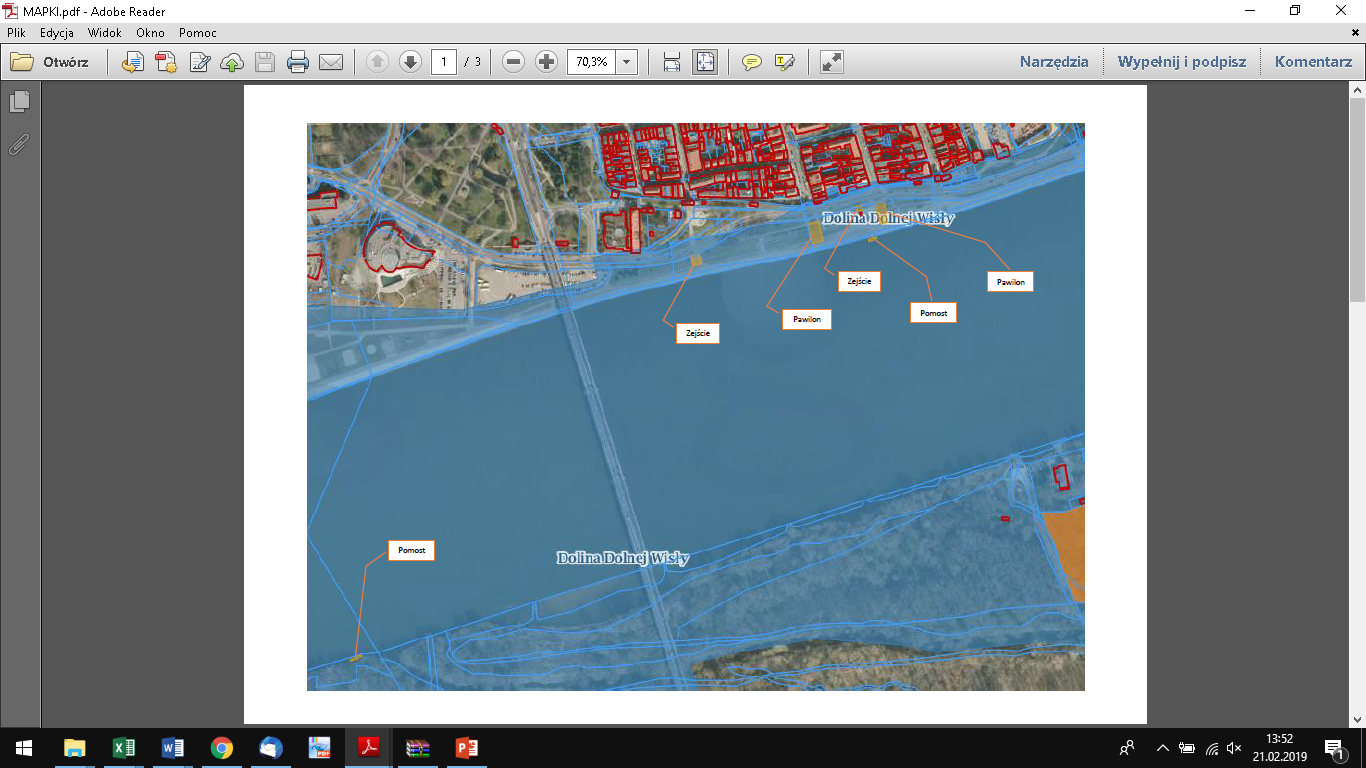 Mapa (lokalizacja inwestycji na prawym brzegu Wisły)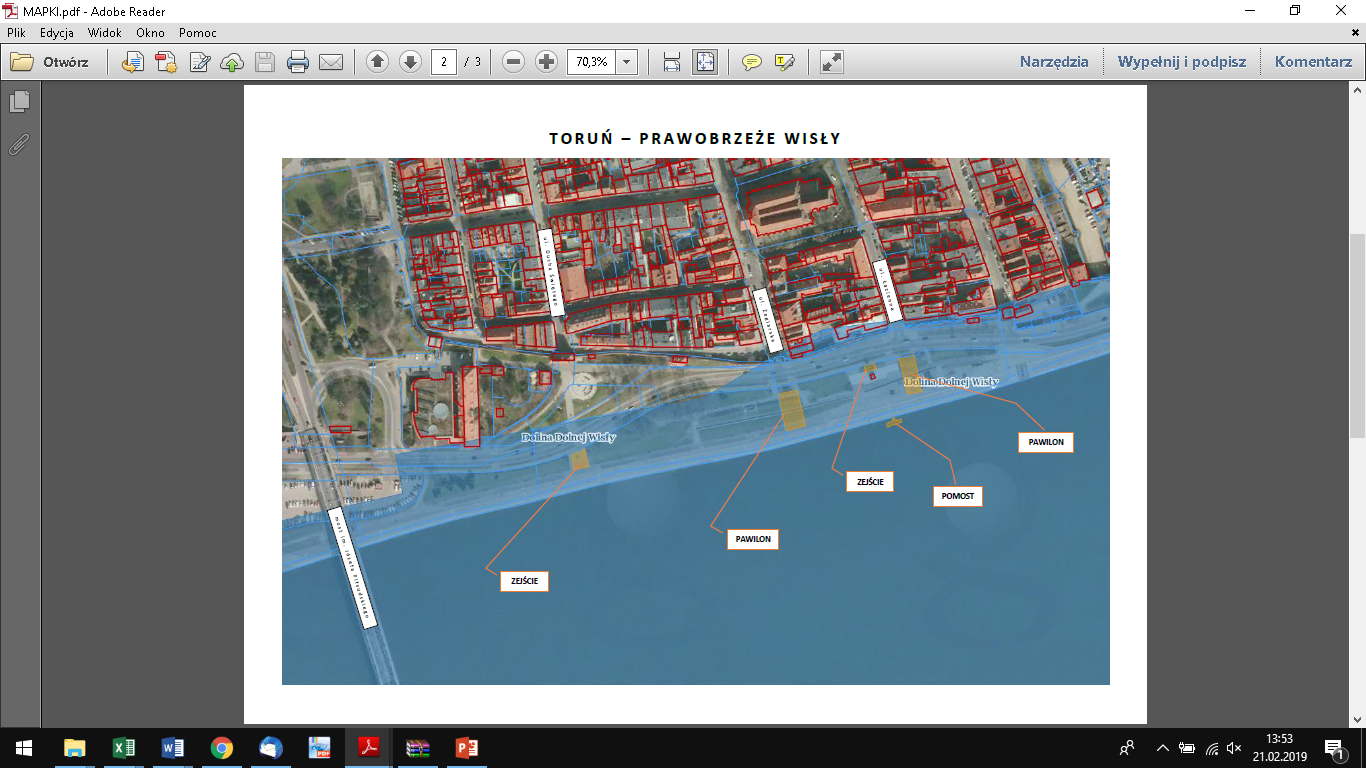 Mapa (lokalizacja inwestycji na lewym brzegu rzeki Wisły)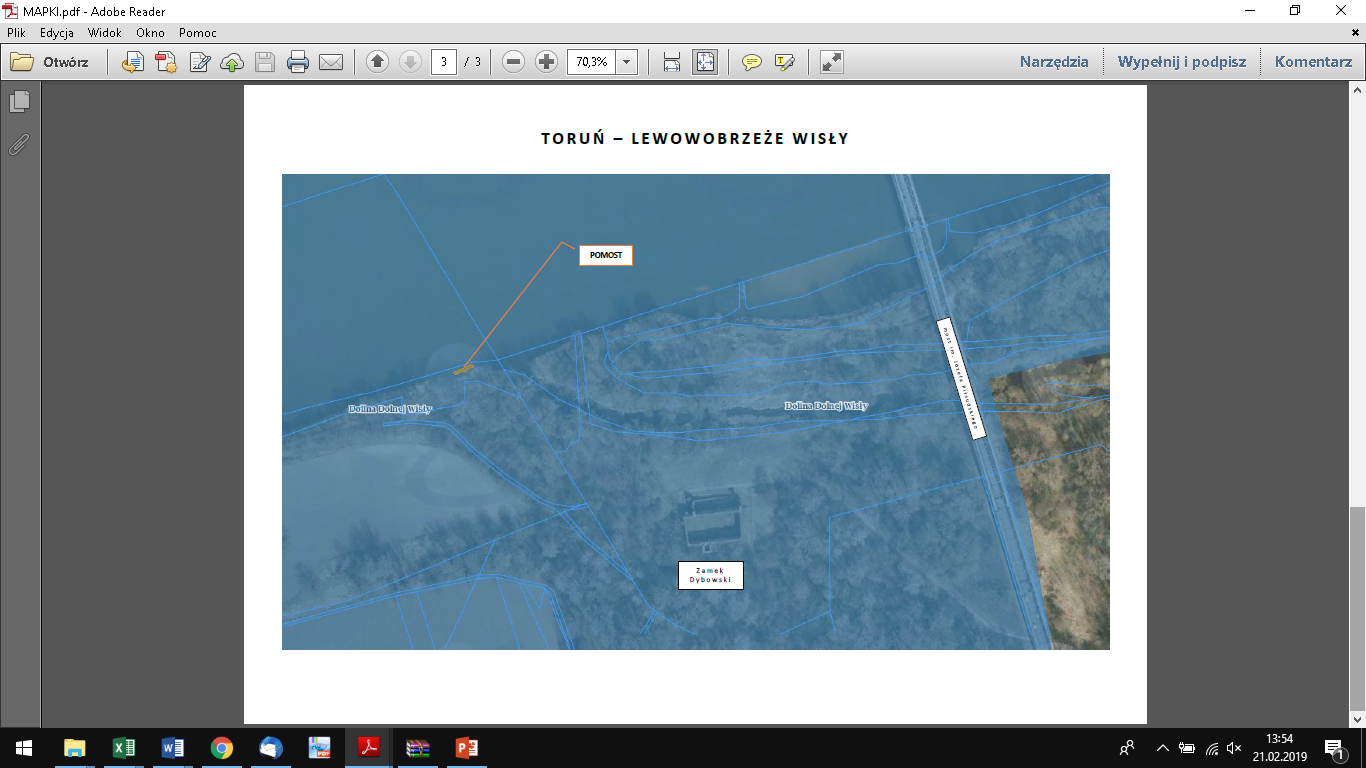 01Pom. główne87,9002Komunikacja10,503Kuchnia9,6004Zmywalnia4,4205Magazyn5,3206Pom. gosp. ze składowaniem odpadów6,4607Pom. Techn.16,2608Pom. socjalne4,9109WC pracowników3,5110WC publiczne3,9311Komunikacja7,29sumasuma160,10 m201Pom. główne87,9002Komunikacja7,2503WC publiczne5,6304Magazyn15,2705Pom. techn.7,4406Pom. techn.7,6807Pom. techn.15,5508Komunikacja7,2509Pom. socjal.6,05sumasuma160,02 m2Lp.NazwaJ,mIlość1Pontony/pomosty1SegmentSzt.21Złącze proste segmentówKpl.12Trapy dojściowe2Trap stalowy 1,5x6mSzt.12Płyta wyrównująca trapu łukowaSzt.12Blacha ślizgowa nierdzewnaSzt.13.Kotwiczenie do dna3.Martwa kotwica 1600kgSzt.23.Łańcuch 16M403.Szekla 20Szt.43.Pierścień kotwiczny 18Szt.24Kotwiczenie do lądu4Pal kotwiczny 1,5mSzt.24Łańcuch 16M204Szekla 2Szt.44Pierścień kotwiczny 18Szt.25Wyposażenie5Reling stalowyMb21,3Lp.Wskaźnik rezultatu bezpośredniegoJednostka miaryWartość wskaźnika – bieżąca 2019r.Docelowa wartość wskaźnika – 2022r.1Wzrost oczekiwanej liczby odwiedzin w objętych wsparciem miejscach należących do dziedzictwa kulturalnego i naturalnego oraz stanowiących atrakcje turystyczneOdwiedziny/rok030 0002Wzrost zatrudnienia we wspieranych przedsiębiorstwachEPC06Lp.Wskaźnik produktuJednostka miaryWartość wskaźnika – bieżąca 2019r.Metodologia szacowania wartości wskaźnika – 2021r.1.Liczba przedsiębiorstw otrzymujących wsparciePrzedsiębiorstwa012.Liczba przedsiębiorstw otrzymujących dotacjePrzedsiębiorstwa013.Inwestycje prywatne uzupełniające wsparcie publiczne dla przedsiębiorstw (dotacje)złNie dotyczy.Nie dotyczy.4.Liczba wspartych obiektów turystycznych 
i rekreacyjnychSzt.Nie dotyczyNie dotyczy5.Liczba wybudowanych obiektów turystycznych 
i rekreacyjnychSzt.026.Liczba przebudowanych obiektów turystycznych 
i rekreacyjnychSzt.Nie dotyczy.Nie dotyczy.Lp.Horyzontalne wskaźniki produktuJednostka miaryWartość wskaźnika – bieżąca 2019r.Docelowa wartość wskaźnika – 2021r.1Liczba obiektów dostosowanych do potrzeb osób z niepełnosprawnościamiSzt.022Liczba projektów, w których sfinansowano koszty racjonalnych usprawnień dla osób z niepełnosprawnościamiSzt.Nie dotyczyNie dotyczyLp.Horyzontalne wskaźniki rezultatuJednostka miaryWartość wskaźnika – bieżąca 2019r.Docelowa wartość wskaźnika – 2022r.1Liczba nowo utworzonych miejsc pracy – pozostałe formy (O/K/M)EPC062Wzrost zatrudnienia we wspieranych podmiotach (innych niż przedsiębiorstwa) (O/K/M)EPCNie dotyczyNie dotyczyRegionalna Strategia Innowacji WK-P na lata 2014-2020Wykorzystanie potencjału endogenicznego jakim jest lokalizacja Miasta wzdłuż rzeki Wisły, bazować będzie na uruchomieniu ruchu turystycznego na rzece, a tym samym stworzenie nowych turystycznych szlaków wodnych. Opisane założenie projektu przyczynia się do realizacji założeń inteligentnych specjalizacji województwa kujawsko-pomorskiego opartych na wartościach transport i mobilność. Specjalizacja bazuje na potencjale regionu wynikającym z waloru położenia oraz posiadanych zasobów naturalnych o przeznaczeniu logistyczno-transportowym – szlaki wodne. Dodatkowo projekt wpisuje się w inteligentne specjalizacje oparte na wartościach: Dziedzictwo  kulturowe  i  przemysły  kreatywne - kluczową  wartością  specjalizacji  jest innowacyjne podejście w wykorzystywaniu zasobów kulturowych, jako kluczowego czynnika kształtowania postaw prospołecznych, obywatelskich oraz proinnowacyjnych społeczeństwa województwa, Obszar oddziaływania/synergii specjalizacji: tworzenie nowych kreatywnych rozwiązań z obszaru ICT, wspierających procesy aktywnej edukacji,  turystyki,  realizacji  konserwatorskich  (np.  gry,  techniki  wizualizacji  zabytków, technologie i aplikacje wspomagające).W ramach projektu w pawilonie nr 2 planuje się przestrzeń przystosowaną do kreatywnych rozwiązań z obszaru ICT: prowadzenie różnego rodzaju interaktywnych zajęć warsztatowych związanych z Wisłą bezpieczeństwem nad nią i na niej, dziedzictwem historycznym Wisły oraz walorami przyrodniczymi terenów nadwiślańskich.Strategia rozwoju Województwa Kujawsko-Pomorskiego do roku 2020 – Plan modernizacji 2020+Projekt wpisuje się w Strategię Rozwoju WK-P do roku 2020 - Plan modernizacja 2020+, priorytet "Nowoczesne społeczeństwo", cel strategiczny "Gospodarka i miejsca pracy". Założenia projektu bezpośrednio wpłyną na powstanie 6 miejsc pracy, pośrednio więcej dzięki rozwojowi turystycznemu miasta zwiększy się liczba osób zatrudnionych w podmiotach związanych z turystyką m.in. hotelach, restauracjach. Ponadto projekt wpisuje się w priorytet "Silna Metropolia" oraz w cel strategiczny:  „Tożsamość i dziedzictwo”, Kierunki działań: „Zachowanie oraz promocja dziedzictwa kulturowego i przyrodniczego regionu”, Zidentyfikowane przedsięwzięcia: „Podjęcie działań na rzecz budowy marki regionalnej województwa kujawsko-pomorskiego” oraz „Wsparcie działań na rzecz ochrony i promocji Zespołu Staromiejskiego w Toruniu, wpisanego na listę Światowego Dziedzictwa UNESCO”. Główną ideą działań projektowanych w ramach celu strategicznego „Tożsamość i dziedzictwo” jest zbudowanie identyfikacji  regionalnej  mieszkańców    oraz    rozpoznawalnego    i    pozytywnie    postrzeganego    wizerunku województwa na zewnątrz.Wnioskodawca ze swoimi założeniami inwestycyjnymi wykorzystuje  potencjał miasta, tworząc potencjał promocyjny województwa. Unikatowość projektu wykorzystującego rzekę Wisłę, korzysta bezpośrednio z tożsamości województwa, jego położenia oraz walorów naturalnych. Rozwój województwa zamierza się stymulować przy wykorzystaniu potencjałów endogenicznych –czyli przewag konkurencyjnych wynikających z wyjątkowo sprzyjających specyficznych uwarunkowań województwa. Część z nich już obecnie jest uznawana za inteligentną specjalizację województwa, inne mają szanse na rozwinięcie i nabranie znaczenia w kolejnych latach. Zintegrowane Inwestycje Terytorialne Bydgosko-Toruńskiego Obszaru FunkcjonalnegoProjekt wpisuje się w cel strategiczny 2 „wykorzystanie walorów środowiska naturalnego i kultury dla kształtowania wysokiej jakości życia", Działanie 2.2. Wykorzystanie dziedzictwa kultury dla rozwoju społecznego.W ramach przedmiotu niniejszej inwestycji założono stworzenie przestrzeni turystyczno-rekreacyjnej bazującej na potencjale endogenicznym Gminy Miasta Toruń. Wykorzystując lokalizację  wzdłuż rzeki planuje się zagospodarowanie Bulwaru Filadelfijskiego, poprzez stworzenie punktów turystycznych wraz ze stworzeniem infrastruktury do rozwoju turystyki rzecznej (łódki prowadzone przez flisaków, w dalszej perspektywie czasowej stworzenie tras wiślanych np. do Nieszawy).Strategia Rozwoju Miasta Toruń do roku 2020 z uwzględnieniem perspektywy rozwoju do 2028r.Projekt wpisuje w cel strategiczny 2 „ Rozwój marki i produktów turystycznych”, zadanie realizacyjne „rozwijanie zdywersyfikowanej zintegrowanej sieciowej oferty produktów i usług turystycznych Torunia pozwalającej na wydłużenie czasu pobytu turystów w mieście (adresowanej do różnych grup docelowych turystów krajowych i zagranicznych) z wykorzystaniem potencjału ekologicznego, turystycznego, kulturalnego i edukacyjnego instytucji miejskich” oraz „rozwijanie koszyka markowych produktów Torunia z wykorzystaniem tradycji lokalnych miasta, wybitnych osobowości miasta”.Niniejszy projekt zakłada wykorzystanie potencjału endogenicznego bazującego na lokalizacji Miasta wzdłuż rzeki Wisły. Dopełnienie istniejącej infrastruktury rekreacyjnej poprzez zakup łódek, wpisujących się historyczny charakter miasta, przystosowanych  do rozwoju turystyki rzecznej wraz z postawieniem dwóch pawilonów. W wybudowanych obiektach prowadzone będą działania edukacyjne bazujące na rzece Wiśle, mówiące o bezpieczeństwie historii oraz jej specyfice. Zagospodarowanie w ten sposób Bulwarów Filadelfijskich przyczyni się do rozwoju marki i produktów turystycznych związanych z Wisłą. Projekt bazuje na grupie turystów przybywających do Torunia ze względu wspomniany powyżej potencjał endogeniczny. Ponadto projekt wpisuje się w  cel operacyjny 3.3 Rewitalizacja obiektów zabytkowych i terenów zdegradowanych, Zadanie realizacyjne – 3.3.4 Zagospodarowanie rekreacyjne nabrzeży Wisły, w tym Kępy Bazarowej (rewitalizacja Wisły wraz z nabrzeżami).Strategia rozwoju turystyki dla miasta Torunia na lata 2013-2020W ramach celu III – Ożywienie Bulwaru Filadelfijskiego i wykorzystanie bliskości Wisły przewidziano działanie: zagospodarowanie Bulwaru Filadelfijskiego na potrzeby turystów i mieszkańców. W tak zdefiniowanym działaniu nacisk kładziony jest na zintegrowanie produktu. Miasto Toruń posiada potencjał endogeniczny, z którego korzysta i stara się rozwijać poprzez tworzenie miejsc wykorzystujących bliskość rzeki Wisły. Dziś część Bulwaru zagospodarowana  jest pod kątem rekreacyjnym, projekt przewiduje uzupełnienie obecnej infrastruktury o rozwój turystyki rzecznej. Nakłady inwestycyjne brutto201920202021RAZEMWydatki całkowite brutto934 859,103 357 686,633 357 686,627 650 232,35Wydatki kwalifikowaneWydatki kwalifikowaneWydatki kwalifikowaneWydatki kwalifikowaneWydatki kwalifikowaneOpracowanie dokumentacji  aplikacyjnych 3 600,000,000,003 600,00Opracowanie projektu aranżacji wnętrz pawilonów0,000,00342 000,00342 000,00Roboty budowlane 434 012,561 736 050,241 736 050,233 906 113,03Zakup wyposażania0,00878 600,13878 600,131 757 200,26Nadzór inwestorski 9 033,4236 133,6936 133,7081 300,81Nadzór autorski 4 516,7118 066,8518 066,8540 650,41Zarządzanie projektem 13 550,1454 200,5454 200,54121 951,22Promocja projektu 6 775,066 775,076 775,0720 325,20Wydatki kwalifikowane razem471 487,892 729 826,523 071 826,526 273 140,93Wydatki niekwalifikowaneWydatki niekwalifikowaneWydatki niekwalifikowaneWydatki niekwalifikowaneWydatki niekwalifikowaneOpracowanie dokumentacji  aplikacyjnych 951,000,000,00951,00Opracowanie projektu aranżacji wnętrz pawilonów0,000,0078 660,0078 660,00Roboty budowlane 99 822,89399 291,56399 291,55898 406,00Zakup wyposażania0,00202 078,03202 078,03404 156,06Nadzór inwestorski 2 077,698 310,758 310,7518 699,19Nadzór autorski 1 038,844 155,384 155,379 349,59Zarządzanie projektem 3 116,5312 466,1212 466,1328 048,78Promocja projektu 1 558,261 558,271 558,274 674,80Wydatki niekwalifikowane razem108 565,21627 860,11706 520,101 442 945,42Dokumentacja projektowaPrzetarg nieograniczonyRoboty budowlanePrzetarg nieograniczonyDokumentacja przygotowawczaZapytanie ofertoweZakup wyposażeniaPrzetarg nieograniczonyNadzór autorskiZapytanie ofertowePromocjaZapytanie  ofertoweOpracowanie projektu aranżacji wnętrzPrzetarg nieograniczonyNakłady inwestycyjne brutto201920202021RAZEMWydatki całkowite brutto934 859,103 357 686,633 357 686,627 650 232,35Wydatki kwalifikowaneWydatki kwalifikowaneWydatki kwalifikowaneWydatki kwalifikowaneWydatki kwalifikowaneOpracowanie dokumentacji  aplikacyjnych 3 600,000,000,003 600,00Opracowanie projektu aranżacji wnętrz pawilonów0,000,00342 000,00342 000,00Roboty budowlane 434 012,561 736 050,241 736 050,233 906 113,03Zakup wyposażania0,00878 600,13878 600,131 757 200,26Nadzór inwestorski 9 033,4236 133,6936 133,7081 300,81Nadzór autorski 4 516,7118 066,8518 066,8540 650,41Zarządzanie projektem 13 550,1454 200,5454 200,54121 951,22Promocja projektu 6 775,066 775,076 775,0720 325,20Wydatki kwalifikowane razem471 487,892 729 826,523 071 826,526 273 140,93Wydatki niekwalifikowaneWydatki niekwalifikowaneWydatki niekwalifikowaneWydatki niekwalifikowaneWydatki niekwalifikowaneOpracowanie dokumentacji  aplikacyjnych 951,000,000,00951,00Opracowanie projektu aranżacji wnętrz pawilonów0,000,0078 660,0078 660,00Roboty budowlane 99 822,89399 291,56399 291,55898 406,00Zakup wyposażania0,00202 078,03202 078,03404 156,06Nadzór inwestorski 2 077,698 310,758 310,7518 699,19Nadzór autorski 1 038,844 155,384 155,379 349,59Zarządzanie projektem 3 116,5312 466,1212 466,1328 048,78Promocja projektu 1 558,261 558,271 558,274 674,80Wydatki niekwalifikowane razem108 565,21627 860,11706 520,101 442 945,42Sprzedaż biletów na rejs po Wiśle 30 000Przychody z mikrogastronomii (miesięcznie)12 500Sprzedaż pamiątek (przychody miesięcznie)2 000Przechowywania bagażu (przychody miesięcznie)250Wypożyczalnia parasoli/leżaków (przychody miesięcznie)625Cena jednostkowa biletów na rejs10Liczba miesięcy przychodów  z gastronomi12Liczba miesięcy  działalności sprzedaży pamiątek 12Liczba miesięcy działalności przechowalni bagażu 12Liczba miesięcy działalnośći wypożyczalni12Koszty utrzymania łodziKoszty utrzymania łodziBrutto1koszty paliwa 
na 1 h pracy łodzi potrzeba ok. 2 l paliwa tj 10 zł. 
1 łódź-5 miesięcy/120h miesięcznie/600 przez 5 miesięcy30 000,002Naprawy/bieżące konserwacje łodzi (usługi obce)2 000,003Obowiązkowe przeglądy silników (usługi obce)4 800,004Dzierżawienie miejsca na łodzie od Wód Polskich (opłaty)2 000,005Ubezpieczenie łodzi - (usługi obce)20 000,006Dzierżawienie miejsca na 2 pomosty od Wód Polskich (opłaty)2 000,00Koszty pracowniczeKoszty pracowniczeBrutto1Koszty wynagrodzenia - 6 etatów (6 etatów – 2853 zł netto)205 485,122Ubezpieczenie społeczne i inne świadczenia - 6 etatów141 552,003Delegacje i szkolenia pracowników - 6 etatów3 000,00Podatki i opłatyPodatki i opłatyBrutto1Podatek od nieruchomości - dwa budynki6 660,002Internet - abonament - dwa budynki2 400,003Telefony - abonament - dwa budynki4 428,004Abonament rtv-tv - dwa budynki600,006Opłaty bankowe2 400,007Opłaty pocztowe3 600,00Koszty rodzajoweKoszty rodzajoweBrutto1Naprawy budynków i wyposażenia - dwa budynki22 140,002Dozór techniczny - dwa budynki29 520,003Ogrzewanie - dwa budynki29 520,004Energia elektryczna - dwa budynki29 520,005Woda i ścieki - dwa budynki7 380,006Wywóz nieczystości - dwa budynki3 690,007Ochrona budynków - dwa budynki8 856,008Obsługa prawna29 520,009Obsługa księgowa36 900,0010Pozostałe koszty rodzajowe - dwa budynki59 040,0011Inne koszty - dwa budynki22 140,0012Utrzymanie czystości –obydwa budynki - usługi obce14 760,0013Naprawy i bieżąca konserwacja pomostów7 380,0014Ubezpieczenie OC organizatora rejsów2 000,00Lp.WyszczególnienieWartośćSpełnienie warunków, dla których wyliczana jest luka1.Projekt generuje dochód zgodnie z art. 61 ust. 1 rozporządzenia nr 1303/2013 (wpływy środków pieniężnych z bezpośrednich wpłat dokonywanych przez użytkowników za towary lub usługi zapewniane przez projekt lub oszczędności kosztów działalności osiągnięte przez projekt) [zł]-2 158 767,58 PLNNie2.Całkowity koszt kwalifikowalny jest wyższy niż 1 mln EUR1 EUR = 4,1946 PLN6 273 140,93 PLNTak3.W projekcie występuje pomoc de minimis [Tak/Nie]TakTakCzy projekt jest projektem generującym dochód, dla którego należy wyliczyć lukę (wszystkie odpowiedzi "Spełnia")?Czy projekt jest projektem generującym dochód, dla którego należy wyliczyć lukę (wszystkie odpowiedzi "Spełnia")?NIENIEWydatki kwalifikowane201920202021RAZEMDofinansowanie UE400 764,712 320 352,542 611 052,535 332 169,78Budżet JST70 723,18409 473,98460 773,99940 971,15Środki prywatne0,000,000,000,00Inne0,000,000,000,00Razem471 487,892 729 826,523 071 826,526 273 140,93Wydatki niekwalifikowane201920202021RAZEMBudżet JST108 565,211 255 720,22706 520,102 070 805,53Środki prywatne0,000,000,000,00Inne0,000,000,000,00Razem108 565,211 255 720,22706 520,102 070 805,53WskaźnikWartośćFNPV/C-7 891 124,18FRR/C-13,70%%FNPV/Kn/dFRR/Kn/d